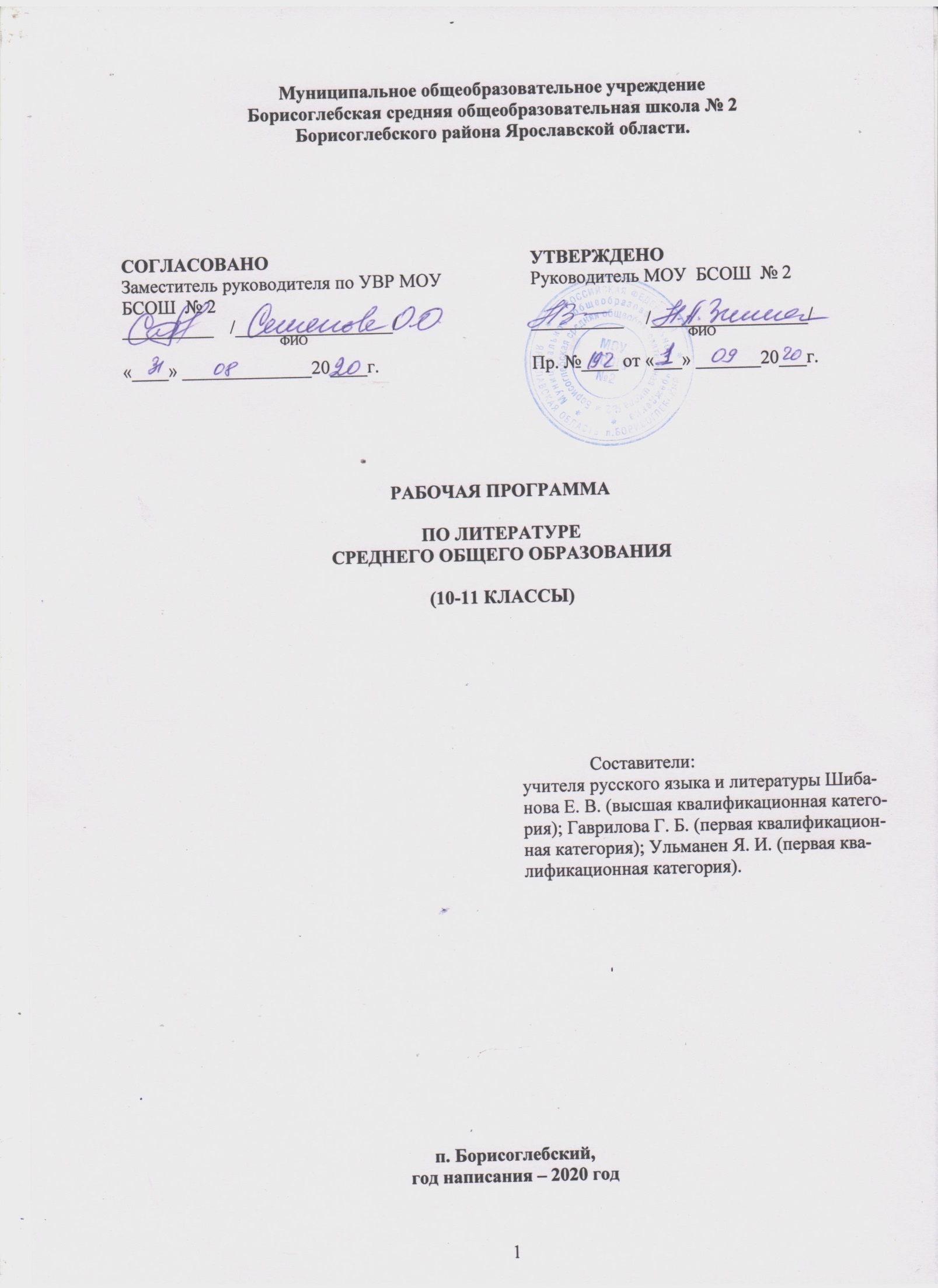 Муниципальное общеобразовательное учреждениеБорисоглебская средняя общеобразовательная школа № 2 Борисоглебского района Ярославской области.РАБОЧАЯ ПРОГРАММАПО ЛИТЕРАТУРЕСРЕДНЕГО ОБЩЕГО ОБРАЗОВАНИЯ(10-11 КЛАССЫ)Составители:учителя русского языка и литературы Шибанова Е. В. (высшая квалификационная категория); Гаврилова Г. Б. (первая квалификационная категория); Ульманен Я. И. (первая квалификационная категория).п. Борисоглебский,год написания – 2020 годПояснительная запискаРабочая программа по литературе адресована учащимся 10-11 классов Муниципального общеобразовательного учреждения Борисоглебская средняя общеобразовательная школа №2. Рабочая программа по литературе общеобразовательной школы среднего общего образования составлена в соответствии с:- Федеральным законом от 29.12.2012 № 273-ФЗ "Об образовании в Российской Федерации";- Примерной основной образовательной программой среднего общего образования, одобренной решением федерального учебно-методического объединения по общему образованию (протокол от 12 мая 2016 г. № 2/16);- Авторской программой под редакцией А. Н. Романовой, Н. В. Шуваевой (Москва «Просвещение», 2019);- Положением о рабочей программе учителя-предметника, утвержденного приказом директора школы № 139 от 26.06.2020.Учебный предмет «Литература» входит в образовательную область «Филология».Цель учебного предмета «Литература»: формирование культуры читательского восприятия и достижение читательской самостоятельности обучающихся, основанных на навыках анализа и интерпретации литературных текстов.Стратегическая цель предмета в 10–11-х классах – завершение формирования, соответствующего возрастному и образовательному уровню обучающихся, отношения к чтению художественной литературы как к деятельности, имеющей личностную и социальную ценность, как к средству самопознания и саморазвития.Задачи учебного предмета «Литература»:- получение опыта медленного чтения произведений русской, родной (региональной) и мировой литературы;- овладение необходимым понятийным и терминологическим аппаратом, позволяющим обобщать и осмыслять читательский опыт в устной и письменной форме;- овладение навыком анализа текста художественного произведения (умение выделять основные темы произведения, его проблематику, определять жанровые и родовые, сюжетные и композиционные решения автора, место, время и способ изображения действия, стилистическое и речевое своеобразие текста, прямой и переносные планы текста, умение «видеть» подтексты);- формирование умения анализировать в устной и письменной форме самостоятельно прочитанные произведения, их отдельные фрагменты, аспекты;- формирование умения самостоятельно создавать тексты различных жанров (ответы на вопросы, рецензии, аннотации и др.);- овладение умением определять стратегию своего чтения;- овладение умением делать читательский выбор;- формирование умения использовать в читательской, учебной и исследовательской деятельности ресурсов библиотек, музеев, архивов, в том числе цифровых, виртуальных;- овладение различными формами продуктивной читательской и текстовой деятельности (проектные и исследовательские работы о литературе, искусстве и др.);- знакомство с историей литературы: русской и зарубежной литературной классикой, современным литературным процессом;- знакомство со смежными с литературой сферами искусства и научного знания (культурология, психология, социология и др.).Сроки реализации программыРабочая программа рассчитана на 34 учебные недели. Учебный план школы МОУ БСОШ №2 предусматривает изучение литературы в количестве: в X классе – 102 часа в год, 3 часа в неделю; в XI классе – 102 часа в год, 3 часа в неделю.Общая характеристика учебного процессаНа современном этапе развития педагогической науки и школьной практики большое внимание уделяется так называемым «активным» методам обучения. Среди них объяснительно-иллюстративный, репродуктивный, проблемный, эвристический (частично-поисковый), исследовательский. Каждый из перечисленных методов обучения может использоваться на уроке литературы в полной мере или частично.Остановимся более подробно на исследовательском и проблемном методах, при использовании которых деятельность учащихся становится более самостоятельной и активной.Проблемное обучение предполагает:1) создание проблемной ситуации, т.е. такой объективной учебной ситуации, которая приводит к противоречию между знанием и незнанием (учащиеся осознают недостаток имеющихся у них знаний для решения данной проблемы);2) возникновение в мышлении учащихся проблемного вопроса и его формулировка как познавательный результат осмысливания учащимися проблемной ситуации;3) поиск решения проблемы;4) решение проблемы и проверка.В процессе решения проблемных задач школьники добывают новые знания в результате собственного поиска. Это свидетельствует о высокой степени осознанности и прочности имеющихся у них знаний. Познавательные задачи могут быть различны: от анализа небольших текстов до заданий на длительное изыскание (анализ языка писателя).Таким образом, проблемный метод позволяет не только усвоить программный материал, но и формирует творческие способности учащихся.Содержание исследовательской деятельности – это изучение универсальных способов получения знаний и развитие универсальных (общепредметных) умений – коммуникативных, логических, информационных, организаторских. Исследовательская деятельность включает в себя:постановку проблемы;подбор методик исследования и практическое овладение ими;сбор собственного материала, его анализ и обобщение;оценку результатов;собственные выводы.Формы исследовательских заданий учащихся при обучении литературе могут быть разнообразны: сочинение-рассуждение, практикум, доклад, реферат, публичное выступление, защита проекта др.Одной из форм исследовательской деятельности является технология проектов, или метод проектов. Метод проектов в силу своей дидактической сущности позволяет решать задачи формирования и развития интеллектуальных, речемыслительных и коммуникативных умений.Учебный проект – это результат деятельности учащихся в рамках исследовательской деятельности и, конечно, интегративное дидактическое средство развития, обучения и воспитания, которое позволяет вырабатывать и развивать универсальные умения и навыки, а именно учить:исследованию;целеполаганию и планированию деятельности;поиску и отбору информации и усвоению необходимого знания;проведению исследования (анализу, синтезу, обобщению);представлению результатов своей деятельности.Таким образом, исследовательская и проектная деятельность школьников позволяет решить ряд актуальных для современного педагогического процесса задач, в том числе позволяет на практике применить полученные знания и умения.Среди форм обучения можно выделить развивающее обучение, технологию развития критического мышления, индивидуальную, групповую и парную работы. Также на уроках литературы активно используются информационные технологии. Применение ИКТ развивает умение анализировать, сравнивать, обобщать, делать выводы из полученной информации, помогает подготовить публичное выступление учеников, демонстрирующее понимание учебного материала, развивает познавательный интерес учащихся, расширяет кругозор, учит работать с дополнительными источниками получения информации (Интернет), тем самым формируя коммуникативную культуру ученика.Форма организации образовательного процесса: классно-урочная система.
            Литература тесно связана с русским языком. Единство этих дисциплин обеспечивает, прежде всего, общий для всех филологических наук предмет изучения – слово как единица языка и речи, его функционирование в различных сферах, в том числе эстетической. И русский язык, и литература формируют коммуникативные умения и навыки, лежащие в основе человеческой деятельности, мышления. Литература взаимодействует также с дисциплинами художественного цикла: музыкой, изобразительным искусством, мировой художественной культурой. Вместе с историей и обществознанием литература обращается к проблемам, непосредственно связанным с общественной сущностью человека, формирует историзм мышления, обогащает культурно-историческую память учащихся, не только способствует освоению знаний по гуманитарным предметам, но и формирует у школьника активное отношение к действительности, к природе, ко всему окружающему миру.Система оценки достижений учащихся и инструментарий для оценивания результатов обучения отражены в локальном акте школы «Положение о системе контроля и оценивания образовательных достижений учащихся», утвержденное приказом директора школы № 37 от 06.02.2018г.Учебно-тематический план 10 классаУчебно-тематический план 11 классаСодержание курса 10 классаВВЕДЕНИЕЦели изучения литературы в 10 классе, задачи литературоведения как науки. Значение целостного изучения творческого пути писателя, роль генетических, диалогических и типологических связей в анализе литературного произведения. Краткая характеристика таких научных направлений, как историческая поэтика, сравнительно-историческое литературоведение, историко-функциональное изучение литературы. Теория литературы: литературоведение.СТАНОВЛЕНИЕ И РАЗВИТИЕ РЕАЛИЗМА В РУССКОЙ ЛИТЕРАТУРЕ XIX ВЕКАРусская литература XIX века на этапе становления реализма как литературного направления. Своеобразие становления реализма в русской литературе в контексте европейского литературного процесса и общекультурного развития европейских стран. Национальное своеобразие русского реализма, стремящегося к широте изображения жизни в общенациональном ракурсе, шекспировской полноте постижения человеческих характеров, христианскому гуманизму в оценке окружающего мира. Эволюция русского реализма от первых десятилетий XIX века к 1840-м годам и ко второй половине века: от пушкинского универсализма к индивидуальным стилям писателей 1860—1870-х годов, от образцовых статей В. Г. Белинского к нескольким направлениям в литературной критике, отстаивающим противоположные общественные и эстетические позиции. Теория литературы: историко-литературный процесс, романтизм и реализм как литературные направления.СТРАНИЦЫ ИСТОРИИ ЗАПАДНОЕВРОПЕЙСКОГО РОМАНА XIX ВЕКА Формирование и развитие реализма в зарубежной прозе XIX века. Творчество наиболее крупных представителей этого литературного направления: Стендаля, Бальзака, Диккенса. Стендаль. Обзор жизни и творчества писателя. Герой-индивидуалист в романе Стендаля «Красное и чёрное». Судьба личности в контексте масштабных исторических событий в романе «Пармская обитель». Оноре де Бальзак. Краткая характеристика жизни и творчества писателя. Замысел «Человеческой комедии». Социально-психологический анализ современного общества в романах «Евгения Гранде» и «Отец Горио», новелле «Гобсек». Значение романов Бальзака для развития русской литературы. Чарльз Диккенс. Краткая характеристика жизни и творчества писателя. Гуманистический пафос прозы Диккенса. «Рождественская песнь в про- 438 зе». Рождественские повести Диккенса. Религиозно-философская основа произведений, утверждающих способность человека к нравственному возрождению. Роман «Домби и сын». Мастерство писателя, соединившего психологизм и социальную проблематику, жёсткую критику буржуазного общества и горячую веру в человека. Теория литературы: реализм как литературное направление.ИВАН СЕРГЕЕВИЧ ТУРГЕНЕВСтановление писателя, формирование его убеждений. Важнейшие особенности мироощущения писателя, его умение прочувствовать красоту преходящих мгновений, «уловить современность в её преходящих образах». «Записки охотника». Творческая история цикла, его художественное своеобразие. Повести «Муму» и «Постоялый двор». Роман «Рудин» — произведение, в котором выразился трагизм поколения 1840-х годов, приверженцев философского идеализма, мало знакомых с практической жизнью. Повести о трагическом смысле любви и природы: «Поездка в Полесье», «Фауст», «Ася». Роман «Дворянское гнездо». Проблематика романа, роль любовного сюжета в художественном мире произведения. Образ Лизы Калитиной в контексте традиций русской литературы. Роман «Накануне». Образы Инсарова и Елены, цена жизненного выбора героев. Особенности тургеневского романа. Сложность общественно-политической позиции Тургенева, его стремление снять противоречия и крайности непримиримых общественных течений 1860—1870-х годов. Разрыв с «Современником», значение споров о романе «Накануне» в современной Тургеневу критике. Роман «Отцы и дети». Творческая история романа, этапы работы Тургенева над произведением о поколении нигилистов, прототипы образа Евгения Базарова. Трагический характер конфликта, в котором «обе стороны до известной степени правы». Споры Базарова с Павлом Петровичем, сильные и слабые стороны в позициях каждой из конфликтующих сторон. Базаров и Аркадий. Внутренний конфликт в душе Базарова. Испытание героя любовью, его мировоззренческий кризис. Базаров под крышей родительского дома. Второй круг жизненных странствий Базарова. Противоречивые стороны натуры героя, рост его личности, одиночество Базарова среди противников и мнимых единомышленников. Трагическое разрешение центральной коллизии романа. Авторское отношение к герою. «Отцы и дети» в русской критике. Творческий кризис Тургенева и его отражение в романе «Дым». Общественный подъём 1870-х годов. Роман «Новь». Отношение писателя к революционному народничеству. Творческий путь И. С. Тургенева в конце 1860-х — 1870-е годы. Последние годы жизни писателя. Стихотворения в прозе: основные мотивы, переклички стихотворений с прозой Тургенева, особенности жанра стихотворений в прозе. Теория литературы: роман как литературный жанр, литературный герой и его прототип, творческая история, проблематика литературного произведения, система образов, авторская позиция и средства её выражения в эпическом произведении, трагическое в искусстве.НИКОЛАЙ ГАВРИЛОВИЧ ЧЕРНЫШЕВСКИЙБиография Чернышевского, формирование его взглядов. Эстетические воззрения Чернышевского. Роман «Что делать?». Творческая история произведения, его жанровое своеобразие. Значение романа «Что делать?» в истории русской литературы и революционного движения. Художественная специфика произведения: композиция романа, система образов, реальность и сны, особые группы персонажей: «старые люди», «новые люди», «особенный человек». Мораль «новых людей», их взгляды на любовь и семейные отношения, основанные на вере в добрую природу людей, наделённых инстинктом общественной солидарности. Утопическое изображение общества будущего в четвёртом сне Веры Павловны. Каторга и ссылка Чернышевского. Роман «Пролог». Эволюция взглядов писателя. Теория литературы: социально-философский роман, проблематика, идея, иносказание.ИВАН АЛЕКСАНДРОВИЧ ГОНЧАРОВБиография писателя. Своеобразие художественного таланта Гончарова. Роман «Обыкновенная история»: поиск золотой середины между беспочвенной мечтательностью и расчётливым прагматизмом. Цикл очерков «Фрегат „Паллада“». Наблюдения писателя и результат его размышлений о противоположности прагматичного европейского мира и самобытной русской цивилизации. Роман «Обломов». Образ Ильи Ильича Обломова в контексте художественного мира романа, полнота и сложность его характера. Образ Захара, его роль в романе. Истоки характера героя в эпизоде «Сон Обломова». Андрей Штольц как антипод Обломова. Смысл житейского противостояния и взаимной душевной привязанности героев. Обломов и Ольга Ильинская. Проявление лучших душевных качеств героев в истории их любви. Неизбежность драматического финала любовной истории. Обломов и Агафья Пшеницына. Историко-философский смысл романа. Н. А. Добролюбов и А. В. Дружинин о романе «Обломов». Творческая история романа «Обрыв». Ключевые образы романа: Райский, бабушка, Марфенька, Вера, нигилист Марк Волохов. Философский смысл сюжета: судьба Веры и судьба будущей России. «Обрыв» в оценке русской критики. Теория литературы: роман как литературный жанр, реалистический роман, типическое в литературе, искусстве. Система образов произведения, сюжет и композиция, характер в литературе. Антитеза. Интерьер. Художественная деталь. Художественная интерпретация, литературно-критическая интерпретация произведения.АЛЕКСАНДР НИКОЛАЕВИЧ ОСТРОВСКИЙЖизнь и творчество драматурга, общенациональное содержание творчества Островского. 458 Исторические и семейные истоки художественной индивидуальности драматурга. Проблематика и художественное своеобразие комедий Островского «Свои люди — сочтёмся», «Бедность не порок», созданных в период сотрудничества писателя с редакцией журнала «Москвитянин». Сближение Островского с кругом «Современника». Расширение тематического диапазона его драм. Драма «Гроза». Творческая история произведения. «Гроза» как русская трагедия. Конфликт и расстановка действующих лиц. Катастрофическое состояние мира и его отражение в характерах героев драмы. Общенациональный масштаб художественного обобщения. Образы грозы и Волги в пьесе. Религиозная основа бытового конфликта в семействе Кабановых. Образ главной героини, народные истоки характера Катерины. Особенности трагической коллизии в пьесе, её социальные и религиозные корни. Н. А. Добролюбов и А. А. Григорьев о «Грозе» Островского. Творческая эволюция драматурга. Своеобразие пьес Островского конца 1860—1870-х годов, по-новому развивающих прежние мотивы. Весенняя сказка «Снегурочка». Фольклорная образность и философские мотивы пьесы. Драма «Бесприданница». Глубина социально-психологических характеристик героев пьесы. Поэтичность и драматизм образа Ларисы. Неповторимый национальный облик драматургии Островского, роль Островского в создании русского театра. Теория литературы: драма как род литературы. Драматические жанры: комедия, трагедия, драма. Конфликт в драматическом произведении, этапы развития действия. Монолог, диалог, речевая характеристика персонажа. Образ-символ. Авторская позиция в драме и средства её выражения.ФЁДОР ИВАНОВИЧ ТЮТЧЕВСтановление личности поэта. Связь поэзии Тютчева с традициями его древнего рода, с историей и природой Орловщины. Тютчев и поколение любомудров, философские и политические взгляды поэта-дипломата. Философская проблематика и художественное своеобразие поэзии Тютчева. Стихотворения: «Silentium!», «14 декабря 1825 года», «Не то, что мните вы, природа...», «Природа — сфинкс. И тем она верней...», «Цицерон», «День и ночь», «О, как убийственно мы любим...», «Весь день она лежала в забытьи...», «Наш век», «Над этой тёмною толпой...», «Неман», «Эти бедные селенья...», «Есть в осени первоначальной...», «Умом Россию не понять...», «Нам не дано предугадать...», «К. Б.» («Я встретил вас — и всё былое...»). Поэзия Тютчева в контексте русского литературного развития: общественные истоки трагических мотивов тютчевской лирики. Основные темы творчества поэта-философа. Мир природы в поэзии Тютчева. Любовная лирика Тютчева, её биографическое и философское содержание. Трагические противоречия бытия, хаос и космос в лирике Тютчева. Тема России, историософские взгляды поэта. Поэтическое открытие русского космоса в зрелых произведениях Тютчева. Теория литературы: лирика как род литературы. Философская поэзия. Пейзажная лирика. Мотив в лирике. Лирический герой. Средства художественной изобразительности и выразительности в лирике.НИКОЛАЙ АЛЕКСЕЕВИЧ НЕКРАСОВНародные истоки мироощущения Некрасова, близость поэта к народу, его способность выразить одухотворённую красоту страдания и высокие идеалы народа. Детство и отрочество Некрасова, семья поэта, впечатления детских и юношеских лет, сформировавшие характер Некрасова. Петербургские мытарства. Встреча с В. Г. Белинским. Некрасов — журналист и издатель. Лирика Некрасова. Стихотворения «В дороге», «Тройка», «На Волге», «Вчерашний день, часу в шестом...», «Я не люблю иронии твоей...», «Мы с тобой бестолковые люди...», «Еду ли ночью по улице тёмной...», «Внимая ужасам войны...», «Поэт и Гражданин», «Размышления у парадного подъезда», «Зелёный Шум», «Влас», «Элегия» («Пускай нам говорит изменчивая мода...»), «Блажен незлобивый поэт...», «О Муза! я у двери гроба...». Основные мотивы лирики поэта. Звучание темы поэтического призвания в стихотворениях Некрасова. Народ в лирике Некрасова. Поэтическое многоголосие: особенности поэтики Некрасова, основанные на его художественной отзывчивости к народной судьбе и народной речи. Своеобразие сатирических стихов Некрасова. Тонкий психологизм и наблюдательность поэта при создании сатирических масок. Своеобразие любовной лирики Некрасова: глубокое постижение женской души, соединение социальных и личных мотивов в стихотворениях о любви. Поиск героя нового времени в поэме «Саша». Поэзия Некрасова в преддверии реформы 1861 года, поворот в художественных исканиях Некрасова, попытка создать собирательный образ народа-героя в поэме «Тишина». Поэма «Коробейники». Закономерный этап творческой эволюции Некрасова: открытый выход не только к народной теме, но и к народу как читателю. Поэма «Мороз, Красный нос». Трагедия одной крестьянской семьи и судьба всего русского народа. Национальные черты образов Дарьи и Прокла. Историко-героические поэмы «Дедушка» и «Русские женщины». Поэма-эпопея «Кому на Руси жить хорошо». Творческая история произведения. Жанр и композиция поэмы-эпопеи. Роль фольклорных мотивов в художественном мире произведения. Проблема завершённости-незавершённости. Образ крестьян-правдоискателей в начале поэмы, первоначальные представления странников о счастье. Перелом в направлении поисков «счастливого». Ключевые образы поэмы (Яким Нагой, Ермил Гирин, Матрёна Тимофеевна, Савелий и др.), постепенное рождение в сознании народа образа другого «счастливца», борца за духовные святыни. Работа Некрасова над финальной частью поэмы, вера поэта в пробуждение народных сил, нескорое, но неизбежное утверждение народной Правды. «Последние песни». Годы болезни Некрасова, проблематика его последних лирических произведений. Теория литературы: лирический герой, биографические мотивы в лирике. Жанры лирики (ода, сатира, послание, песня). Поэма. Поэма-эпопея. Фольклорные мотивы в литературе. Проблематика. АФАНАСИЙ АФАНАСЬЕВИЧ ФЕТБиография и творческий путь Фета. «Шёпот, робкое дыханье...», «Сияла ночь. Луной был полон сад. Лежали...», «Это утро, радость эта...», «Учись у них — у дуба, у берёзы...», «Целый мир от красоты...», «Одним толчком согнать ладью живую...», «На стоге сена ночью южной...», «Ещё майская ночь...», «Я тебе ничего не скажу...», «Как беден наш язык! Хочу и не могу...», «Пчёлы», «Вечер». Стихи Фета о назначении поэзии. Сознательность выбора поэтом роли защитника «чистого искусства», философские основания житейской и эстетической программы Фета. Место Фета в русской поэзии второй половины XIX века. Светлый, жизнеутверждающий характер лирики поэта. Основные особенности поэтики Фета, его важнейшие художественные открытия: метафоричность, импрессионистичность, музыкальность, интуитивность, символизм и т. д. Любовная лирика Фета. Природа в поэзии Фета. Преображение житейских впечатлений в поэтический образ. Стихотворения Фета в контексте литературной традиции. Теория литературы: лирическое стихотворение как жанр. Пейзажная лирика, интимная лирика. Мотив в лирике. Лирический герой. Средства художественной изобразительности и выразительности в лирике. Импрессионизм в искусстве и литературе.АЛЕКСЕЙ КОНСТАНТИНОВИЧ ТОЛСТОЙЖизненный и творческий путь А. К. Толстого, зарождение и созревание его страсти к искусству. Нравственная твёрдость писателя, последовательная защита им интересов русской литературы. «То было раннею весной...», «Средь шумного бала, случайно...», «Меня, во мраке и в пыли...», «Край ты мой, родимый край...», «Колокольчики мои...», «Двух станов не боец, но только гость случайный...». Лирика А. К. Толстого: основные мотивы, неповторимое своеобразие поэзии А. К. Толстого, прочно укоренённой в традициях русской классической литературы. Былины и баллады А. К. Толстого. «Василий Шибанов», «Илья Муромец», «Садко». Отражение историософских взглядов автора в его исторических балладах и стилизованных былинах. Драматические произведения А. К. Толстого, трилогия «Смерть Иоанна Грозного», «Царь Фёдор Иоаннович» и «Царь Борис». Сатирические произведения А. К. Толстого. Литературная маска Козьмы Пруткова: от литературной пародии до политической сатиры. «Плоды раздумья». Стихотворения «Мой портрет», «Моё вдохновение», «Перед морем житейским», «Осень. С персидского, из Ибн-Фета». Теория литературы: лирический герой. Средства художественной изобразительности и выразительности в лирике. Баллада как литературный жанр. Историзм в литературе. Стилизация, пародия. Юмор, ирония и сатира как виды комического. Литературная маска.МИХАИЛ ЕВГРАФОВИЧ САЛТЫКОВ-ЩЕДРИНДраматическая судьба писателя-сатирика. Общественно-политическая позиция Салтыкова-Щедрина. «История одного города». Необычность жанровой формы произведения, роль фантастических образов. Пародия, гротеск, гиперболизация как способы раскрытия авторского замысла. Обличение тёмных сторон «глуповской истории», понимаемой как история народа, отступившего от христианских заповедей. Общественный роман «Господа Головлёвы». История создания романахроники, место произведения в творчестве писателя. «Сказки» Салтыкова-Щедрина. «Пропала совесть», «Рождественская сказка», «Самоотверженный заяц», «Карась-идеалист», «Премудрый пискарь», «Христова ночь». Проблемно-тематические группы сатирических сказок писателя. Социальное и религиозно-философское содержание сказок, их идейно-художественное своеобразие. Творчество Салтыкова-Щедрина как свидетельство духовного взлёта русской словесности в XIX веке: созидательная роль обличительной литературы, опирающейся на прочные нравственные основы национальной культуры. Теория литературы: пародия, гротеск, фантастика как приёмы сатиры. Литературная сказка. Антиутопия (первичное представление).ФЁДОР МИХАЙЛОВИЧ ДОСТОЕВСКИЙБиография Достоевского, формирование его личности и жизненной позиции. Семья писателя, первые детские впечатления. Отрочество в Военноинженерном училище. Начало литературной деятельности. «Бедные люди», причина высокой оценки романа Белинским и Некрасовым. Увлечение идеями социалистовутопистов. Участие Достоевского в деятельности кружка Петрашевского, арест, гражданская казнь и ссылка писателя. Сибирь и каторга. Формирование нового взгляда писателя на Россию и русский народ. Почвенничество Достоевского, связь его убеждений с христианскими идеями и философскими исканиями эпохи. Воплощение почвеннических взглядов Достоевского в «Пушкинской речи». Роман «Преступление и наказание». Творческие истоки произведения, жанровое своеобразие «идеологического» романа. Антигуманный и богоборческий смысл теории Раскольникова, связь болезненных заблуждений героя с трагедиями петербургских трущоб. Идея и натура Раскольникова: глубина психологического анализа душевных терзаний героя. Духовный путь Раскольникова. Роль Сони Мармеладовой и её христианской веры в нравственном возрождении главного героя. «Преступление и наказание» в русской критике. «Идиот» — роман о «положительно прекрасном» человеке, трагизм образа главного героя — князя Мышкина. Спор с нигилизмом в романе «Бесы». Поверка господствующих идей современной европейской цивилизации в романе «Подросток». Роман «Братья Карамазовы» как синтез художественнофилософских исканий писателя, глубокое исследование духовной болезни современного общества — карамазовщины и её нравственных последствий. 498 Жанровое своеобразие романов Достоевского как идеологических, полифонических, романов-трагедий. Теория литературы: социально-психологический роман. Проблематика, художественная идея. Психологизм в литературе, способы изображения внутреннего мира героя (монолог, внутренняя речь, деталь и др.). Портрет, пейзаж, интерьер, внесюжетные эпизоды и их роль в произведении. Художественная интерпретация, научная интерпретация.РУССКАЯ ЛИТЕРАТУРНАЯ КРИТИКА ВТОРОЙ ПОЛОВИНЫ XIX ВЕКАРасстановка общественных сил в 1860-е годы, причина размежевания общества на западников и славянофилов. Взгляд славянофилов и западников на пути русской истории и будущее России. «Эстетическая критика» либеральных западников П. В. Анненкова, А. В. Дружинина, публиковавшихся в журналах «Отечественные записки», «Библиотека для чтения», «Русский вестник». «Реальная критика» революционеров-демократов. Анализ литературного произведения как повод для осмысления социальных и политических проблем современности в статьях Н. Г. Чернышевского, Н. А. Добролюбова. Общественная и литературно-критическая программа нигилистов, критиков журнала «Русское слово» Д. И. Писарева и В. А. Зайцева, причины их полемики с журналом «Современник». Литературно-критическая позиция славянофилов К. С. Аксакова и А. С. Хомякова, развитие и преломление их идей в литературно-критической позиции почвенников А. А. Григорьева и Н. Н. Страхова, соратников Ф. М. Достоевского и сотрудников его журналов «Время» и «Эпоха». Теория литературы: литературная критика.ЛЕВ НИКОЛАЕВИЧ ТОЛСТОЙРодовое гнездо. Традиции дворянского рода, к которому принадлежал писатель. Детство, ранние годы Л. Н. Толстого в семье, обстановка родственного тепла и доброты, сформировавшая душевный склад писателя. Отрочество и юность. Годы учения Толстого в Казанском университете и попытка начать государственную службу, увлечение руссоистскими идеями и самоанализом, отразившееся в дневниках. Диалектика трёх эпох развития человека в трилогии Л. Н. Толстого «Детство», «Отрочество», «Юность». Художественное новаторство произведения о духовном становлении человека. Чернышевский о «диалектике души» Л. Н. Толстого. От «диалектики души» — к «диалектике характера». Л. Н. Толстой — участник Крымской войны. Художественные открытия писателя во время военной кампании 1853—1855 годов. Итог размышлений писателя об истинном и ложном патриотизме — «Севастопольские рассказы». Творчество Л. Н. Толстого начала 1860-х годов. Повесть «Казаки» и рассказ «Люцерн», связанные размышлениями писателя о современной цивилизации. 508 Общественная и педагогическая деятельность Л. Н. Толстого. Его работа в Яснополянской школе для крестьянских детей. Роман-эпопея «Война и мир». Творческая история романа, логика изменения авторского замысла. «Война и мир» как роман-эпопея: жанровое своеобразие произведения, его отличие от классического романа и сходство с героическим эпосом прошлого. Композиция «Войны и мира». Структура романа как цепь ярких жизненных картин, связанных в единое художественное полотно глубокой «мыслью народной». Семейная жизнь и жизнь историческая, изображённые в неразрывном единстве. Война и мир как два универсальных состояния общей жизни людей в художественном мире произведения. Народ и толпа, Наполеон и Кутузов: противопоставление эгоистической личности и общенародного единства, которое ярче всего реализуется в контрастных образах Наполеона и Кутузова. Изображение народного характера войны 1812 года и антивоенный пафос романа. Жизненные искания Андрея Болконского и Пьера Безухова, нравственно-психологический облик героев, их духовный путь, авторское отношение к героям. Художественное значение подробного психологического анализа в прозе Л. Н. Толстого. «Текучесть человека», таящая возможности бесконечного обновления, нравственного совершенствования. Образ Платона Каратаева. Наташа Ростова, причины её особенного влияния на окружающих людей. Эпилог «Войны и мира», его полемический характер. Значение эпилога в художественном мире романа, свидетельствующего о неразрешённости основных конфликтов общенациональной жизни. «Анна Каренина». Роман, в котором Л. Н. Толстой развивает «мысль семейную». Неизбежность гибели героини как следствие душевного тупика, распада духовных связей между людьми в условиях современной цивилизации. Религиозно-этические взгляды Л. Н. Толстого. Важнейшие основы философского учения, с позиции которого писатель разворачивает критику современных ему общественных институтов: церкви, государства, собственности и семьи. Противоречивость и глубина исканий Л. Н. Толстого, несводимых к догматическому «толстовству». Идейно-художественное своеобразие романа «Воскресение». Последние годы жизни писателя, его тайный уход из Ясной Поляны и смерть. Теория литературы: повесть, рассказ, роман-эпопея, исторический роман. Народность в литературе. Нравственно-философская проблематика. Образ героя, характер в литературе. Система персонажей. Действие в эпическом произведении, сюжет, эпизод. Психологизм в литературе, «диалектика души».НИКОЛАЙ СЕМЁНОВИЧ ЛЕСКОВДетство и взросление писателя, непростая школа жизни, через которую пришлось пройти Лескову. Вхождение в литературу: первые публикации начинающего писателя, его конфликт с революционно-демократическими кругами, оставивший отпечаток на всей литературной карьере Лескова. Своеобразие общественно-политической позиции Лескова. 518 Рассказ «Леди Макбет Мценского уезда». Глубокое знание русской жизни, отразившееся в трагической истории Катерины Измайловой. «Соборяне». Хроника Лескова, раскрывшая богатые возможности русского народа. Трагический финал произведения и вера автора в торжество христианских идеалов. «Очарованный странник». Повесть-хроника Лескова, продолжающая тему народной судьбы. Образ Ивана Флягина, богатырство главного героя, его художественная одарённость, стихийность, неподвластная разуму буйная широта проявлений, граничащая с безумием, неумирающие сердечность и совестливость героя. Формирование типа «русского праведника» в прозе Лескова. Художественный мир писателя. Характерные особенности писательской манеры Лескова: анекдотизм, ослабление сюжетности, сказовое начало повествования и другие. Теория литературы: рассказ, очерк, хроникальное повествование. Сказовое начало в литературе.СТРАНИЦЫ ЗАРУБЕЖНОЙ ЛИТЕРАТУРЫ КОНЦА XIX — НАЧАЛА XX ВЕКАТворчество авторов рубежа веков, ярко воплотивших в своих произведениях новые явления в литературе. Генрик Ибсен. Обзор творчества писателя, новаторские черты его драматургии, пьеса «Кукольный дом» («Но€ра»). Ги де Мопассан. Основные этапы творческой биографии писателя, роль Мопассана в развитии жанра новеллы, социально-психологическая коллизия в новелле «Ожерелье». Джордж Бернард Шоу. Обзор творчества писателя. Пьеса «Пигмалион», в которой древний миф об ожившей статуе получает парадоксальное истолкование и становится ироническим вызовом современному буржуазному обществу. Теория литературы: драма как род литературы. Художественный мир драматического произведения.АНТОН ПАВЛОВИЧ ЧЕХОВОсобенности художественного мироощущения Чехова. Истоки чеховского стиля, основанного на недоверии к отвлечённой теории, отмеченного сдержанностью, недоговорённостью, эстетическим совершенством. Труд самовоспитания. Детство и юность Чехова, жизненные правила, привитые ему в семье. Формирование убеждений будущего писателя. Ранний период творчества. Особенность поэтики, специфика приёмов комического изображения жизни в ранних рассказах Чехова. Творчество второй половины 1880-х годов. «Горе», «Тоска», «Рассказ госпожи NN». Поиск Чеховым «живых душ» в эпоху безвременья. Обращение писателя к народной и детской темам. Повесть «Степь» как итог творчества Чехова 1880-х годов. Символическое значение образа степи, безграничной, как душа народа. Путешествие Чехова на остров Сахалин как важный этап в гражданском становлении писателя. 528 Повести Чехова, созданные в 1890-е годы: «Дуэль», «Попрыгунья», «Дом с мезонином», герои которых, страдающие самодовольством, близорукой самонадеянностью, прозревают в драматических обстоятельствах и осознают свою неправоту. Трагедия доктора Рагина в рассказе «Палата № 6». Деревенская тема. Повести «Мужики» и «В овраге». Тема неблагополучия русской жизни, распада, охватившего даже народный мир с его вековыми устоями. Рассказ «Студент». Преодоление главным героем охватившего его духовного смятения, утверждение высокой природы духовных борений человека. «Маленькая трилогия». Рассказы, входящие в трилогию: «Человек в футляре», «Крыжовник», «О любви», как этапы художественного исследования основ современного общества, где люди задыхаются в «футлярном существовании», не находя сил вырваться из него. Рассказ «Ионыч». История постепенного омертвения души доктора Старцева. Пошлость обыденной жизни и неспособность персонажей противостоять её неумолимому действию. Повесть «Дама с собачкой». Стремление Чехова отыскать в повседневности выход в одухотворённую и осмысленную жизнь. Художественное своеобразие чеховской драматургии. Пьесы «Чайка», «Дядя Ваня», «Три сестры», их творческая история и сценическая судьба. Комедия «Вишнёвый сад». Своеобразие конфликта и его разрешение в пьесе. Двойственное освещение действующих лиц, своеобразие авторского взгляда на героев. Представители разных поколений, охваченные общим недовольством жизнью и в равной степени беспомощные перед ней. Лиризм и комическое начало в художественном мире пьесы. Жанровое своеобразие комедии Чехова. Теория литературы: рассказ. Тема, сюжет, идея. Комедия. Конфликт и его реализация в сюжете пьесы. Система персонажей. Речевая организация произведения. Лиризм. Символические образы.МИРОВОЕ ЗНАЧЕНИЕ РУССКОЙ ЛИТЕРАТУРЫ XIX ВЕКАСвоеобразие русской классики XIX века, ренессансной по своему масштабу, стремящейся к воплощению общенациональных и общечеловеческих идеалов, утверждению христианской духовности. Теория литературы: тематика, проблематика, пафос. Историко-литературный процесс.Содержание курса 11 классаИЗУЧЕНИЕ ЯЗЫКА ХУДОЖЕСТВЕННОЙ ЛИТЕРАТУРЫЯзык художественной литературы. Анализ художественного текста. Понятие поэтического языка. Дифференциация лингвистического и стилистического анализов художественного произведения. Филологический анализ художественного произведения.МИРОВАЯ ЛИТЕРАТУРА РУБЕЖА XIX—XX ВЕКОВСодержание понятия «мировая литература». Характерные черты мировой литературы рубежа XIX—XX веков.Т.-С. Элиот. Жизнь и творчество. Стихотворение «Любовная песнь Дж. Альфреда Пруфрока». Идейная сущность и основной конфликт произведения. Э.-М. Ремарк. Судьба и творчество. Роман «На Западном фронте без перемен». Образная система произведения. Сюжет и композиция. Человек и война в романе.РУССКАЯ ЛИТЕРАТУРА НАЧАЛА XX ВЕКАЛитературные искания и направление философской мысли начала XX века. Золотой и Серебряный век русской литературы. Своеобразие реализма в русской литературе начала XX века. Человек и эпоха — основная проблема искусства. Направления философской мысли начала столетия, сложность отражения этих направлений в различных видах искусства. Реализм и модернизм, разнообразие литературных стилей, школ, групп.ИВАН АЛЕКСЕЕВИЧ БУНИНЖизнь и творчество Бунина. Философская направленность творчества. Мотивы и образы бунинской лирики. Традиции русской классики в творчестве Бунина. Лирическая проза писателя.Повесть «Деревня». Изображение России в повести. Тема русской деревни.Рассказ «Господин из Сан-Франциско». Образ греха в рассказе. Философия жизни и смерти, вечное и «вещное» в произведении. Роль эпизодических персонажей. Кризис цивилизации в рассказе «Господин из Сан-Франциско». Проблема бездуховности буржуазного общества. Смысл финала произведения. Идейно-художественное своеобразие рассказа. Образы-символы. Приём контраста. Антропоцентризм литературы XIX века.Рассказы «Солнечный удар», «Тёмные аллеи», «Чистый понедельник». Тема любви в произведениях Бунина. Средства создания художественного образа. Поэтичность женских образов. Психологизм бунинской прозы и особенности внешней изобразительности. Роль предыстории в художественном произведении. Художественная деталь.Роман «Жизнь Арсеньева». Автобиографическая основа романа. Вечные темы в романе. Художественное время и пространство в произведении. Бунинская концепция жизни и смерти. Мотив памяти и тема России в бунинской прозе. Своеобразие художественной манеры Бунина. Новаторство романа Бунина.АЛЕКСАНДР ИВАНОВИЧ КУПРИНА. И. Куприн: жизнь, творчество, личность писателя.Повесть «Олеся». Противопоставление мира природы и цивилизации в повести. Поэтизация природы в повести «Олеся», богатство духовного мира героини. Мечты Олеси и реальная жизнь деревни и её обитателей. Конфликт в произведении. Художественные особенности повести «Олеся». Композиция повести. Антитеза как приём композиции. Черты романтизма в произведении.Повесть «Поединок»: автобиографический и гуманистический характер произведения. Проблематика и антивоенный пафос повести. Основные сюжетные линии произведения. Смысл названия повести.Рассказ «Гранатовый браслет». Проблематика произведения. Любовь как талант и тема социального неравенства в произведении. Смысл названия рассказа. Образы главных героев. Роль второстепенных персонажей. Символизм детали в прозе Куприна. Роль сюжета в повестях и рассказах писателя. Традиции русской психологической прозы в творчестве Куприна.Контроль: контрольное сочинение по творчеству И. А. Бунина и А. И. Куприна.ЛЕОНИД НИКОЛАЕВИЧ АНДРЕЕВЖизнь и судьба Л. Н. Андреева. Реализм, модернизм, экспрессионизм в творчестве писателя. Особенности художественного восприятия мира.Рассказ «Большой шлем». Сюжет и композиция произведения. Концепция обезличенного человека. Трагический смысл финала рассказа.ИВАН СЕРГЕЕВИЧ ШМЕЛЁВТворчество И. С. Шмелёва. Этапы жизни и творчества писателя. Национально-историческая проблематика произведений. Тема России в творчестве И. С. Шмелёва.Повесть «Солнце мёртвых». Специфика жанра и композиции произведения. Автобиографические черты в образе рассказчика. Конфликт и идейно-художественное своеобразие произведения.БОРИС КОНСТАНТИНОВИЧ ЗАЙЦЕВЖизнь и творчество Б. К. Зайцева. Особенности религиозного сознания. Художественный мир писателя.«Преподобный Сергий Радонежский», «Путешествие Глеба», «Уроки Зайцева». Беллетризованные биографии в творчестве Зайцева. АРКАДИЙ ТИМОФЕЕВИЧ АВЕРЧЕНКОЖизнь и творчество А. Т. Аверченко. Аверченко и «Сатирикон». Сборник «Дюжина ножей в спину революции». Рассказы «Короли у себя дома», «Черты из жизни рабочего Пантелея Грымзина», «Трава, примятая сапогом», «Роковой выигрыш». Темы и образы сатирической новеллистики Аверченко. Понятие «карнавальный смех». Развитие представлений об иронии и пародии.ТЭФФИ (Надежда Александровна Лохвицкая)Жизнь, творчество, судьба писательницы. Тэффи и «Сатирикон». Рассказы «Неживой зверь», «Даровой конь». Предмет сатиры и проблематика произведений.Различие юмора и сатиры А. Т. Аверченко и Тэффи.ВЛАДИМИР ВЛАДИМИРОВИЧ НАБОКОВОсновные этапы жизни и творчества В. В. Набокова. Англоязычное творчество, лирика Набокова. Литературное наследие.Роман «Машенька». Два параллельных временных пространства в повествовании: прошлое и настоящее. Тема «эмигрантского небытия» в романе. Образная система романа. Россия глазами писателя-эмигранта. Феномен языка Набокова.ОСОБЕННОСТИ ПОЭЗИИ НАЧАЛА XX ВЕКАСеребряный век как историко-литературное и эстетическое явление. Модернизм в поэзии Серебряного века. Феномен Серебряного века. Литературное течение и литературное направление. Дифференциация понятий «Серебряный век», «декаданс», «модернизм». Модернизм как литературное направление и его основные течения. Литературный авангард.РУССКИЙ СИМВОЛИЗМИстоки русского символизма. Влияние западноевропейской философии и поэзии на творчество русских символистов. Предсимволизм.В. Я. Брюсов — идеолог русского символизма. Символизм как миропонимание. Литературные манифесты символистов.Символизм и русские поэты-символисты. «Старшие символисты»: Н. М. Минский, Д. С. Мережковский, З. Н. Гиппиус, В. Я. Брюсов, К. Д. Бальмонт, Ф. Сологуб. «Младосимволисты»: А. Белый, А. А. Блок, Вяч. И. Иванов. Влияние символизма на последующее развитие русской литературы XX века.ВАЛЕРИЙ ЯКОВЛЕВИЧ БРЮСОВОсновные этапы творческого пути и особенности поэтики В. Я. Брюсова.Стихотворения «Юному поэту», «Антоний», «Сумерки», «Я». Основные мотивы лирики Брюсова. Сквозные темы поэзии Брюсова — урбанизм, история, смена культур, мотивы научной поэзии. Рационализм, отточенность образов и стиля. КОНСТАНТИН ДМИТРИЕВИЧ БАЛЬМОНТОсновные этапы творческого пути и особенности поэтики К. Д. Бальмонта. Своеобразие художественного творчества Бальмонта. Бальмонт как представитель «старшего символизма».Стихотворения «Сонеты солнца», «Придорожные травы», «Я не знаю мудрости», «Я мечтою ловил уходящие тени...», «Лунный луч», «Фантазия». Лирический герой и основные черты символической поэзии Бальмонта.Образно-стилевое богатство лирики Бальмонта. Цветопись и звукопись поэзии Бальмонта. Тема России в эмигрантской лирике Бальмонта. Понятия «эвфония», «аллитерация», «ассонанс».ИННОКЕНТИЙ ФЁДОРОВИЧ АННЕНСКИЙ, ФЁДОР СОЛОГУБ, АНДРЕЙ БЕЛЫЙОсновные этапы жизни и творчества И. Ф. Анненского, Ф. Сологуба, А. Белого.Стихотворения А. Белого «На горах», «Отчаянье», И. Ф. Анненского «Мучительный сонет», «Смычок и струны», Ф. Сологуба «В тихий вечер на распутьи двух дорог…», «Не трогай в темноте…». Основные темы и мотивы лирики поэтов.РУССКИЙ АКМЕИЗМРусский акмеизм и его истоки. Литературные манифесты акмеистов. Н. С. Гумилёв и А. А. Блок о поэтическом искусстве. Статья Н. С. Гумилёва «Наследие символизма и акмеизм» как декларация акмеизма. Эстетика акмеизма, основные принципы, отличительные черты. Западноевропейские и отечественные истоки акмеизма. Обзор раннего творчества Н. С. Гумилёва, С. М. Городецкого, А. А. Ахматовой, О. Э. Мандельштама, М. А. Кузмина и др. Кризис акмеизма. Влияние акмеизма на последующее развитие русской литературы XX века.НИКОЛАЙ СТЕПАНОВИЧ ГУМИЛЁВСудьба и творчество Н. С. Гумилёва. Ранняя и зрелая лирика. Поэтические открытия сборника «Огненный столп».Стихотворения Гумилёва «Капитаны», «Канцона вторая», «Дон Жуан», «Мои читатели», «Шестое чувство», «Жираф», «Заблудившийся трамвай». Проблематика и поэтика лирики Гумилёва. Романтический герой лирики Гумилёва. Яркость, праздничность восприятия мира. Активность, действенность позиции героя, неприятие серости, обыденности существования. Влияние поэтических образов и ритмов Гумилёва на русскую поэзию XX века. Понятия «лирический герой — маска», «неоромантизм». РУССКИЙ ФУТУРИЗМФутуризм как литературное течение модернизма. «Манифест о футуризме» Ф. Т. Маринетти. Характерные черты эстетики футуристов. Отрицание литературных традиций, абсолютизация самоценного, «самовитого» слова. Урбанизм поэзии будетлян. Группы футуристов: эгофутуристы (И. Северянин и др.), кубофутуристы (В. В. Маяковский, Д. Д. Бурлюк, В. Хлебников, Вас. В. Каменский), «Центрифуга» (Б. Л. Пастернак, Н. Н. Асеев и др.). Западноевропейский и русский футуризм. Преодоление футуризма крупнейшими его представителями.Лирика И. Северянина, В. Ф. Ходасевича (И. Северянин. «Я, гений Игорь Северянин…», «Ананасы в шампанском!..», В. Ф. Ходасевич «Акробат», «Воспоминанье»). Основные темы и мотивы лирики поэтов.Влияние футуризма на последующее развитие русской литературы XX века.Контроль: контрольное сочинение по произведениям авторов Серебряного века (анализ лирического произведения).МАКСИМ ГОРЬКИЙМ. Горький: жизнь, творчество, личность. Ранние романтические рассказы М. Горького.«Макар Чудра». Романтический пафос и реализм рассказа Горького. Новый романтический герой. Романтический пейзаж. Народно-поэтические истоки романтической прозы писателя.Рассказ «Старуха Изергиль». Проблематика и особенности композиции произведения. Проблема героя в рассказах Горького. Смысл противопоставления Данко и Ларры. Тема ответственности за свой жизненный выбор. Идея произведения. Героический пафос.Пьеса М. Горького «На дне» как социально-философская драма. Система образов произведения. Композиция и конфликт пьесы. Спор о назначении человека в пьесе. Три правды в пьесе и их трагическое столкновение: правда факта (Бубнов), правда утешительной лжи (Лука), правда веры в человека (Сатин). Смысл названия драмы. Авторская позиция в произведении. Интерпретация драмы в критике. Новаторство Горького-драматурга. Сценическая судьба пьесы.Своеобразие публицистики и мемуарных очерков Горького. Литературные портреты. Пафос «Несвоевременных мыслей» Горького.Контроль: контрольное сочинение по творчеству М. Горького.АЛЕКСАНДР АЛЕКСАНДРОВИЧ БЛОКЖизнь, творчество, личность А. А. Блока. Романтический мир раннего Блока. Поэт и символизм. Основные темы лирики. Поэт и революция. Последние годы жизни поэта.Сборник «Стихи о Прекрасной Даме». Стихотворения «Предчувствую Тебя…», «Ты горишь над высокой горою…», «Вхожу я в тёмные храмы…». Эволюция образа Прекрасной Дамы. Стихотворения «Незнакомка», «В ресторане», «Ночь, улица, фонарь, аптека…». Образы «страшного мира», идеал и действительность в художественном мире поэта. Лирический герой стихотворений. Деталь в лирическом произведении.Цикл стихотворений Блока «На поле Куликовом». Тема Родины и исторического пути России. Стихотворения «На железной дороге», «Россия», «Русь». Эволюция темы Родины в творчестве Блока.Поэма «Двенадцать». История создания поэмы и её восприятие современниками. Многоплановость, сложность художественного мира поэмы. Жанр, стиль, сюжет, композиция и проблематика произведения. Символика произведения. Рефрен. Авторская позиция и способы её выражения в поэме. Образ Христа в поэме. Многозначность финала. Неутихающая полемика вокруг поэмы. Влияние творчества Блока на русскую поэзию XX века.Статья А. А. Блока «Интеллигенция и революция».Контроль: контрольное сочинение по творчеству А. А. Блока.НОВОКРЕСТЬЯНСКАЯ ПОЭЗИЯНИКОЛАЙ АЛЕКСЕЕВИЧ КЛЮЕВЖизнь и творчество Н. А. Клюева. Истоки новокрестьянской поэзии. Интерес к художественному богатству славянского фольклора. Н. А. Клюев и А. А. Блок. Н. А. Клюев и С. А. Есенин.Стихотворения «Изба — святилище земли», «Голос народа», «Рождество избы». Основная тематика и проблематика лирических произведений.Полемика новокрестьянских поэтов с пролетарской поэзией. Художественные и идейно-нравственные аспекты этой полемики.СЕРГЕЙ АЛЕКСАНДРОВИЧ ЕСЕНИНЖизнь и творческая биография поэта. С. А. Есенин как национальный русский поэт. Стихотворения «Гой, ты, Русь, моя родная…», «Письмо матери», «Мой край задумчивый и нежный…», «Край любимый, сердцу снятся…», «Русь», «Запели тёсаные дроги…», «Учусь постигнуть в каждом миге…», «О Русь, взмахни крылами…», «Ветры, ветры, о снежные ветры…», «Не жалею, не зову, не плачу…», «Несказанное, синее, нежное…», «Русь Советская», «Русь уходящая», «Спит ковыль…», «Сорокоуст», «Низкий дом с голубыми ставнями…». Мотивы ранней лирики. Тема Родины и природы в поэзии. Идеальное и реальное в изображении деревни. Есенин и имажинизм. Исповедальность стихотворных посланий родным и любимым людям. Образ голубой Руси. Библейские образы. Мотив странничества. Мифологическая и фольклорная основа поэзии.Стихотворения «Письмо к женщине», «Собаке Качалова», «Заметался пожар голубой…», «Ты такая ж простая, как все…», «Пускай ты выпита другим…», «Дорогая, сядем рядом…», «Мне грустно на тебя смотреть…», «Вечер чёрные брови насопил…». Любовная тема в лирике Есенина.Стихотворения «Не жалею, не зову, не плачу…», «Отговорила роща золотая…», «Мы теперь уходим понемногу…». Тема быстротечности человеческого бытия. Монолог лирического героя. Противоречивость лирического героя. Автобиографизм лирики. Образ-иероглиф. Психологический параллелизм. Полифония лирики. Авторские средства языковой выразительности. Поэтика цикла «Персидские мотивы».Поэма «Анна Снегина». Лирическое и эпическое в поэме. Образы лирических героев. Тема империалистической войны и братоубийственной Гражданской войны. Тема любви и революции в поэме. Язык произведения. Смысл финала поэмы.ВЛАДИМИР ВЛАДИМИРОВИЧ МАЯКОВСКИЙЖизнь и творчество Маяковского. Начало творческого пути: дух бунтарства и эпатажа. Маяковский и футуризм. Поэт и революция.Стихотворения Маяковского «А вы могли бы?», «Послушайте!», «Нате!». Темы ранней лирики. Антибуржуазный бунт. Космическая масштабность образов. Поэтическое новаторство В. В. Маяковского (ритм, рифма, неологизмы, гиперболичность, пластика образов, дерзкая метафоричность, необычность строфики, графики стиха). Рифма составная (каламбурная), рифма ассонансная.«Скрипка и немножко нервно», «Лиличка!», «Юбилейное», «Прозаседавшиеся», «Разговор с фининспектором о поэзии», «Сергею Есенину», «Письмо товарищу Кострову из Парижа о сущности любви», «Письмо Татьяне Яковлевой». Поэма «Флейта-позвоночник». Тема любви в поэзии Маяковского. Трагедия лирического героя. Метафоричность лирики. Стихотворение-исповедь.Поэма Маяковского «Облако в штанах». Композиция и идея поэмы. «Четыре крика» в поэме. Смысл названия и смысл финала. Евангельские и богоборческие мотивы. Тема любви. Автобиографичность лирического героя. Трагическое содержание произведения. Стихотворения Маяковского «Ода революции», «Левый марш». Поэмы Маяковского «Владимир Ильич Ленин», «Хорошо!». Пафос революционного переустройства мира. Образ революции и образ нового человека. Агитационная поэзия. Образ вождя революции. Эволюция революционной темы.Пьесы «Клоп», «Баня». Предмет сатиры в пьесах Маяковского. Комический эффект и приёмы сатирического изображения. Прием социальной типизации. Фантастика и гротеск, гиперболизация. Основной конфликт пьес. Феерическая комедия. Тема грядущего. Современность сатиры Маяковского.Контроль: контрольное сочинение по творчеству С. А. Есенина, В. В. Маяковского.ЛИТЕРАТУРНЫЙ ПРОЦЕСС 1920-х ГОДОВОбщая характеристика литературного процесса. Литературные объединения («Пролеткульт», «Кузница», ЛЕФ, «Перевал», конструктивисты, ОБЭРИУ, «Серапионовы братья» и др.). Идейно-эстетические расхождения литературных объединений. «Пролетарская» литература. Теория «социального заказа». Производственная тематика поэзии. «Литература факта», очерк и репортаж в литературе 1920-х годов.Обзор творчества А. М. Ремизова, Д. А. Фурманова, А. С. Серафимовича.АЛЕКСАНДР АЛЕКСАНДРОВИЧ ФАДЕЕВЖизнь и творчество писателя (обзор).Роман «Разгром». Проблематика и идейно-художественное своеобразие романа. Особенности жанра и композиции. Проблемы гуманизма и нравственного выбора в произведении. Народ и интеллигенция. Образы Морозки, Мечика, Левинсона. Путь становления героев. Толстовская традиция в создании сложного психологического образа персонажей. Смысл названия произведения.ИСААК ЭММАНУИЛОВИЧ БАБЕЛЬЖизнь и творчество писателя (обзор).Сборник рассказов «Конармия». Тема революции и Гражданской войны. Особенности композиции цикла рассказов. Драматизм авторского восприятия действительности. Реалистическое изображение человека в потоке революционных событий. Сказовая форма и психологизм повествования.ЕВГЕНИЙ ИВАНОВИЧ ЗАМЯТИНЖизнь и творчество писателя (обзор).Роман «Мы». Специфика жанра и композиции романа-антиутопии. Смысл названия произведения. Образ автора. Образ Д-503. Женские образы в романе. Христианская символика и символика чисел. Роль художественной детали. Различные интерпретации произведения. Актуальность романа Замятина. «Мы» в ряду антиутопий ХХ века.МИХАИЛ МИХАЙЛОВИЧ ЗОЩЕНКОЖизнь и творчество писателя (обзор).Рассказы «Аристократка», «Стакан», «История болезни», «Монтёр», «Баня», «Беспокойный старичок», «Нервные люди», «Жертва революции». Автор и рассказчик в произведениях. Комический сказ. Зощенковский типаж. Индивидуальный стиль писателя. Юмор и сатира.Контроль: зачётная работа за 1-е полугодие.ОБЩАЯ ХАРАКТЕРИСТИКА ЛИТЕРАТУРЫ1930-х ГОДОВОбщая характеристика литературы 1930-х годов. Исторические предпосылки возникновения литературы 1930-х годов. Жизнь и творчество Н. А. Островского (обзор). Сложность творческих поисков и писательских судеб в 1930-е годы.АНДРЕЙ ПЛАТОНОВИЧ ПЛАТОНОВЖизнь, творчество, личность писателя (обзор).Повесть «Сокровенный человек». Конфликт произведения. Образ Пухова. Поэтика Платонова. Смысл финала и названия произведения.Повесть «Котлован». Жанр и композиция произведения. Герой-мечтатель и проблема поиска истины в повести «Котлован». Характеристика образа Вощёва и его места в сюжете и проблематике повести. Философские итоги повести «Котлован». Хронология повествования. Гротеск, комическое и трагическое. Символика произведения. Смысл названия и финала произведения.МИХАИЛ АФАНАСЬЕВИЧ БУЛГАКОВЖизнь, творчество, личность писателя.Роман «Белая гвардия», пьеса «Дни Турбиных» (обзор). Жанр и композиция произведений. Герои и действующие лица произведений. Проблема выбора нравственной и гражданской позиции в эпоху смуты. Образ Дома, семейного очага в бурном водовороте исторических событий, социальных потрясений. Библейские мотивы. Автобиографичность произведений. Художественная деталь. Реминисценции. Смысл названия и финала произведений.Повести «Роковые яйца», «Собачье сердце» (обзор). Жанр и композиция произведений. Политическая позиция автора. Образы героев. Реальное и фантастическое, комическое и трагическое. Сатира, юмор, сарказм, гиперболизм, гротескность, контраст. Смысл названия и финала произведений.Роман «Мастер и Маргарита». История создания, проблематика, жанр и композиция. Быт и нравы Москвы 1930-х годов в романе. «Ершалаимские» и «московские» главы романа. Три мира в романе. Многожанровость и многоплановость романа. Изображение добра и зла. Система образов романа. Сюжетные линии произведения. Темы любви, творчества и вечности в романе. Тема ответственности в романе. Сочетание фантастики с философско-библейскими мотивами. Традиции европейской и отечественной литературы в романе Булгакова «Мастер и Маргарита» (И.-В. Гёте, Э. Т. А. Гофман, Н. В. Гоголь). Философский смысл романа.Контроль: контрольное сочинение по роману М. А. Булгакова «Мастер и Маргарита».МАРИНА ИВАНОВНА ЦВЕТАЕВАЖизнь и творчество поэтессы. Стихотворения «Идёшь, на меня похожий…», «Моим стихам, написанным так рано…», «Стихи к Пушкину», «Тоска по родине! Давно…», «Мне нравится, что Вы больны не мной…», «Стихи о Москве». Мотивы детства, дома, бессонности души, Москвы, любви, судьбы, поэта и поэзии, творчества, природы, Родины в лирике Цветаевой. Лирическая героиня Цветаевой. Психологизм поэзии. Образ Поэта. Пророческое начало в лирике. Индивидуальный стиль поэтессы. Афористичность поэтической речи. Поэмы «Царь-девица», «Поэма Горы», «Поэма Конца» (обзор). Автобиографичность поэм. Мифологические, античные, фольклорные мотивы. Тема поиска абсолюта в любви. Тема жизни и смерти. Цветаевский стих. Полифонизм. Сквозные образы. Новаторство поэм.ОСИП ЭМИЛЬЕВИЧ МАНДЕЛЬШТАМЖизнь, творчество, судьба поэта (обзор). Стихотворения «Notre-Dame», «Умывался ночью на дворе…», «Куда как страшно нам с тобой…», «Как светотени мученик Рембрандт…», «Айя-София», «Мы живём, под собою не чуя страны...», «Я вернулся в мой город, знакомый до слёз…». Основные темы и мотивы лирики. Гражданская лирика. Слово, словообраз в поэтике Мандельштама. Музыкальная природа эстетического переживания в стихотворениях. Описательно-живописная манера и философичность поэзии. Импрессионистическая символика цвета. Ритмико-интонационное многообразие. Поэзия Мандельштама в конце XX — начале XXI века.АЛЕКСЕЙ НИКОЛАЕВИЧ ТОЛСТОЙЖизнь и художественное наследие писателя (обзор). Повесть «Детство Никиты», роман «Хождение по мукам» (обзор). Автобиографическая повесть. Традиции и новаторство в литературе. Роман-эпопея. Семейно-бытовая хроника. Тема трагедии русской интеллигенции и народа в годы Гражданской войны и революции. Роман «Пётр I» (обзор). Тема русской истории. Реальные и вымышленные герои. Сюжетная основа и композиция произведения. Образ Петра I. Образ народа. Реальное и художественное время и пространство в произведении.МИХАИЛ МИХАЙЛОВИЧ ПРИШВИНЖизнь, творчество, личность писателя (обзор). Повесть «Жень-шень». Дневниковая проза. Гармония человека и природы. Автобиографичность прозы. Смысл названия произведения. Своеобразие жанра произведения: повесть, поэма, философская сказка. Оригинальность образа пришвинского героя-рассказчика.БОРИС ЛЕОНИДОВИЧ ПАСТЕРНАКЖизнь и творчество писателя (обзор). Стихотворения «На ранних поездах», «Февраль. Достать чернил и плакать…», «Гамлет», «Быть знаменитым некрасиво». Основные темы и мотивы лирики. Тема творчества, значимости художника. Своеобразие творческого метода. Философичность лирики. Лирический герой. Образы попутчиков. «Боготворение» простых людей. Лирический пейзаж. Роман «Доктор Живаго» (обзор). Сюжет и композиция романа. Человек, история и природа в произведении. Автобиографичность образа главного героя. Христианские мотивы. Пейзаж. Образы-символы и сквозные мотивы в романе. Женские образы в романе.Цикл «Стихотворения Юрия Живаго» и его органическая связь с проблематикой и поэтикой романа. Смысл названия романа.АННА АНДРЕЕВНА АХМАТОВАБиография, основные вехи жизненного и творческого пути поэтессы (обзор). Стихотворения «Сжала руки под тёмной вуалью…», «Песня последней встречи». Основные темы лирики. Ранняя лирика Ахматовой. Женская поэзия. Доверительность, камерность, интимность поэзии. Лирическая героиня Ахматовой. Психологизм лирики. Вещи и лица в поэзии Ахматовой. Стихотворения «Муж хлестал меня узорчатым…», «Я не любви твоей прошу…», «Ты письмо моё, милый, не комкай…», «Сколько просьб у любимой всегда…», «Есть в близости людей заветная черта…», «Я научилась просто, мудро жить…». Тема любви в лирике Ахматовой. Автобиографичность лирики. Эволюция любовной темы. «Романность» в поэзии Ахматовой. Сюжетный принцип стиха. Афористичность поэзии. Стихотворения «Молитва», «Мне голос был…», «Мужество», «Родная земля». Тема Родины в лирике. Гражданская и патриотическая поэзия. Тема революционной России. Мотив осиротевшей матери. Поэтический манифест русской интеллигенции. Тема бренности и вечности, жизни и смерти. Поэмы «Реквием», «Поэма без героя» (обзор). Автобиографическая основа поэм. Сюжет и композиция. Смысл эпиграфов и предисловий. Основные темы и мотивы. Смысл названия поэм. Конфликт в произведениях. Символические образы. Принцип параллелизма. Библейский масштаб горя. Антигерой. Оптимизм финала «Поэмы без героя».НИКОЛАЙ АЛЕКСЕЕВИЧ ЗАБОЛОЦКИЙЖизнь, творчество, личность поэта (обзор). Стихотворения «Завещание», «Я не ищу гармонии в природе…», «Гроза идёт». Основная тематика лирических произведений. Философская лирика. Человек и природа в лирике Заболоцкого. Нравственно-эстетическая проблематика лирики. Социально-гуманистические мотивы. Традиции и новаторство. Эволюция поэтического стиля художника.МИХАИЛ АЛЕКСАНДРОВИЧ ШОЛОХОВЖизнь и творчество писателя (обзор). «Донские рассказы» и «Лазоревая степь» как новеллистическая предыстория эпопеи «Тихий Дон». Рассказы «Родинка», «Чужая кровь», «Шибалково семя». Правда Гражданской войны. Психологизм рассказов. Два уровня сознания героев. Народная стихия языка. «Тихий Дон» как роман-эпопея о всенародной трагедии. История создания произведения, специфика жанра. Хронологические рамки романа. Вопрос об авторстве романа. Композиция произведения. Роль эпиграфов. Смысл названия романа. Система образов в произведении. Предыстория героев. Первая мировая война в изображении Шолохова. Антитеза, приём контраста в романе. Портретная характеристика героев. Понятие «антигерой». Авторские отступления в романе. Изображение Гражданской войны. Картины природы в романе. Женские судьбы в романе (образы Аксиньи, Натальи, Ильиничны). Идея дома и святости домашнего очага. Трагедия Григория Мелехова. Портретная характеристика, речевая характеристика, самохарактеристика героя. Смысл финала романа. Контроль: контрольное сочинение по роману-эпопее М. А. Шолохова «Тихий Дон».ИЗ МИРОВОЙ ЛИТЕРАТУРЫ 1930-х ГОДОВОЛДОС ХАКСЛИ Жизнь и творческий путь писателя (обзор). Роман-антиутопия «О дивный новый мир». Специфика жанра и композиции произведения. Смысл эпиграфа и названия романа. Социальнофилософские воззрения О. Хаксли. Проблема дегуманизации общества в ходе технического прогресса. Модель будущего в произведении. Роман-предупреждение. Идейное сходство и различие романа О. Хаксли «О дивный новый мир» и романа Е. И. Замятина «Мы».ЛИТЕРАТУРА ПЕРИОДА ВЕЛИКОЙ ОТЕЧЕСТВЕННОЙ ВОЙНЫ (ОБЗОР) Литература «предгрозья»: два противоположных взгляда на неизбежно приближающуюся войну. Поэзия как самый оперативный жанр (поэтический призыв, лозунг, переживание потерь и разлук, надежда и вера). Лирика А. А. Ахматовой, Б. Л. Пастернака, Н. С. Тихонова, М. В. Исаковского, А. А. Суркова, А. А. Прокофьева, К. М. Симонова, О. Ф. Берггольц и др.; песни А. И. Фатьянова; поэмы «Зоя» М. И. Алигер, «Февральский дневник» О. Ф. Берггольц, «Пулковский меридиан» В. М. Инбер, «Сын» П. Г. Антокольского. Органическое сочетание патриотических чувств с глубоко личными, интимными переживаниями лирического героя. Активизация внимания к героическому прошлому народа в лирической и эпической поэзии, обобщённо-символическое звучание признаний в любви к родным местам, близким людям. Человек на войне, правда о нём. Жестокая реальность и романтика в описании войны. Очерки, рассказы, повести А. Н. Толстого, М. А. Шолохова, А. П. Платонова, В. С. Гроссмана и др. Драматургия К. М. Симонова, Л. М. Леонова. Пьеса-сказка Е. Л. Шварца «Дракон».АЛЕКСАНДР ТРИФОНОВИЧ ТВАРДОВСКИЙЖизнь и творческий путь поэта (обзор). Поэма «Страна Муравия». Тема коллективизации и судьбы русского крестьянства. Смысл заглавия поэмы. Собирательный образ русского крестьянина. Иносказательный смысл поэмы. Фольклорная основа произведения. Смысл финала произведения. Поэма «Василий Тёркин». Жанр, сюжет, композиция произведения. Смысл названия и подзаголовка поэмы. Собирательный образ русского солдата. Символика имени главного героя. Фольклорные черты в образе Тёркина. Автор и герой в поэме. Ритм, рифма, язык и стиль поэмы. Народный характер произведения. Стихотворения «Под вражьим тяжким колесом», «Две строчки», «Земляку», «Я убит подо Ржевом». Основные темы и мотивы ранней и поздней лирики. Проблематика, идейная сущность стихотворений. Образы и герои лирических произведений. Трагизм лирического героя. Смысл названия стихотворений. Рифма, рифмовка, язык лирических произведений.АЛЕКСАНДР ИСАЕВИЧ СОЛЖЕНИЦЫНЖизнь и судьба писателя (обзор). Повесть «Один день Ивана Денисовича». Сюжет и композиция, жанровая специфика произведения. Своеобразие раскрытия лагерной темы в повести. Образ Ивана Денисовича Шухова. Нравственная прочность и устойчивость в трясине лагерной жизни. Проблема русского национального характера в контексте трагической эпохи. Смысл названия произведения. Рассказ «Матрёнин двор». Сюжет, композиция, пролог. Нравственная проблематика произведения. Тема праведничества в рассказе. Образ Матрёны. Образы-символы в произведении. Смысл названия рассказа. «Архипелаг ГУЛАГ» (обзор). Специфика жанра и композиции произведения. Подзаголовок, посвящение. Тема трагической судьбы личности в тоталитарном государстве. Проблема исторической памяти. Сюжетные линии, временные планы в романе. Образ автора-повествователя. Идейно-художественное своеобразие романа. Автобиографизм творчества А. И. Солженицына.ИЗ МИРОВОЙ ЛИТЕРАТУРЫЭРНЕСТ ХЕМИНГУЭЙЖизнь и творчество писателя (обзор). Повесть «Старик и море». Тема трагедии человеческого существования. Человек и природа, смертное и вечное, безобразное и прекрасное в повести. Мораль философской повести-притчи. Аллегорический характер произведения. «Старик и море» как художественное завещание писателя.ПОЛВЕКА РУССКОЙ ПОЭЗИИ«Поэтическая весна». Лирика поэтов — участников Великой Отечественной войны. Поэзия Л. Н. Мартынова, С. П. Гудзенко, А. П. Межирова, Ю. В. Друниной, Е. М. Винокурова (обзор). Стихотворения «Моё поколение» С. П. Гудзенко, «Ты вернёшься» Ю. В. Друниной, «Москвичи» Е. М. Винокурова. Сюжет и композиция лирических произведений. Темы, образы, мотивы стихотворений. Русская советская поэзия 1960—1970-х годов: время «поэтического бума», период после «поэтического бума» (обзор). Публицистичность и камерность лирики. Поэтическая стилизация и метафорические парадоксы. «Громкая», или «эстрадная», поэзия. «Тихая лирика». «Органичные поэты». «Книжная поэзия». Стихотворения «Ностальгия по настоящему» А. А. Вознесенского, «Мне вспоминать сподручней, чем иметь» Б. А. Ахмадулиной, «Видения на холме» Н. М. Рубцова. Поэтическая философия и поэтическая картина мира в лирике поэтов. Общая характеристика русской поэзии 1980—1990-х годов. «Новая волна» поэзии. «Возвращённая» поэзия. Постмодернизм. Новый тип языкового сознания. Диссидентская литература. Андеграунд.ИОСИФ АЛЕКСАНДРОВИЧ БРОДСКИЙСудьба и творчество поэта (обзор). Стихотворения «Я входил вместо дикого зверя в клетку…», «Пилигримы», «Рождественский романс». Основные темы и мотивы лирики. Новаторство поэзии И. А. Бродского.ИЗ МИРОВОЙ ЛИТЕРАТУРЫСовременность и «постсовременность» в мировой литературе. Экзистенциализм, постэкзистенциализм. Философия абсурда. Обзор жизни и творчества Ф. Саган, Г.-Г. Маркеса, У. Эко. Роман У. Эко «Имя розы» как постмодернистский роман (обзор).РУССКАЯ ПРОЗА 1950—2000-х ГОДОВОбщая характеристика военной прозы 1960—1980-х годов. «Лейтенантская проза» как особое явление в военной прозе: определение понятия, основные представители, специфические черты. Автобиографичность «лейтенантской прозы» (обзор).Обзор повести В. П. Некрасова «В окопах Сталинграда». Своеобразие раскрытия военной темы в произведении. Образ Юрия Керженцева. Темы жизни и смерти в произведении. Мотив мужской дружбы. Принцип достоверности и «эффект присутствия». Роль пейзажа в повести. «Деревенская проза» как новое литературное направление в прозе второй половины XX века (причины возникновения и основные тенденции «деревенской прозы», основные представители, специфические черты). Значение «деревенской прозы» для русской литературы XX века. Обзор повестей Б. А. Можаева «Живой», В. И. Белова «Привычное дело». Герой-крестьянин, поэтизация избы и народного уклада, типы простых людей. Философия человека из народа.ВАЛЕНТИН ГРИГОРЬЕВИЧ РАСПУТИНЖизнь, творчество, личность писателя (обзор). Повесть «Прощание с Матёрой». Сюжетное начало, конфликт в повести В. Г. Распутина «Прощание с Матёрой». Экологическая тема, тема памяти в произведении. Тема смысла жизни и назначения человека. Проблема русского национального характера. Образ праведницы Дарьи Пинегиной. Проблема отцов и детей в повести. Сакрализация уходящих патриархальных миров. Смысл названия и финала произведения. Космология В. Г. Распутина.ВАСИЛИЙ МАКАРОВИЧ ШУКШИНЖизнь, творчество, личность писателя (обзор). Рассказы «Чудик», «Алёша Бесконвойный», «Обида». Cюжет и композиция рассказов. Основная проблематика произведений. Русский национальный характер в рассказах. Типизация героев: «герои-чудики», «маргиналы». Речевая характеристика героев. Поэтика рассказов В. М. Шукшина.АЛЕКСАНДР ВАЛЕНТИНОВИЧ ВАМПИЛОВЖизнь, творчество, личность писателя (обзор). Пьеса «Утиная охота». Нравственная проблематика и основной конфликт произведения. Тема духовной деградации личности. Психологические портретные зарисовки. Приём ретроспекции. Смысл финальной сцены и названия произведения. Понятие «зиловщина». Традиции и новаторство в драматургии А. В. Вампилова.ФЁДОР АЛЕКСАНДРОВИЧ АБРАМОВЖизнь, творчество, личность писателя (обзор). Повести «Деревянные кони», «Пелагея», «Алька». Композиция, идея, проблематика произведений. Судьба русской женщины в повестях. Трагизм героини. Авторская позиция в произведениях. Смысл названия и финала повестей. Новаторство «деревенской прозы» Абрамова. Обзор повестей К. Д. Воробьёва «Убиты под Москвой», В. Л. Кондратьева «Сашка», Е. И. Носова «Усвятские шлемоносцы». Автобиографичность и документальность произведений. Основная проблематика и конфликт повестей. Своеобразие развития военной темы. Образы главных героев. Смысл названия и финала произведений.«Городская проза» в русской литературе 1960—1980-х годов. Особенности отражения действительности в «городской прозе» Ю. В. Трифонова, А. Г. Битова, В. С. Маканина. Концепция личности в «городской прозе». Обзор повести Ю. В. Трифонова «Обмен». Ретроспективная композиция. Нравственная проблематика произведения. Семейно-бытовой конфликт в повести. Смысл названия и финала повести. Контроль: контрольная работа за курс 11 класса.Требования к уровню подготовки учащихся, обучающихся по данной программеПланируемые личностные результатыЛичностные результаты в сфере отношений обучающихся к себе, к своему здоровью, к познанию себя:– ориентация обучающихся на достижение личного счастья, реализацию позитивных жизненных перспектив, инициативность, креативность, готовность и способность к личностному самоопределению, способность ставить цели и строить жизненные планы;– готовность и способность обеспечить себе и своим близким достойную жизнь в процессе самостоятельной, творческой и ответственной деятельности;– готовность и способность обучающихся к отстаиванию личного достоинства, собственного мнения, готовность и способность вырабатывать собственную позицию по отношению к общественно-политическим событиям прошлого и настоящего на основе осознания и осмысления истории, духовных ценностей и достижений нашей страны;– готовность и способность обучающихся к саморазвитию и самовоспитанию в соответствии с общечеловеческими ценностями и идеалами гражданского общества, потребность в физическом самосовершенствовании, занятиях спортивно-оздоровительной деятельностью;– принятие и реализация ценностей здорового и безопасного образа жизни, бережное, ответственное и компетентное отношение к собственному физическому и психологическому здоровью;– неприятие вредных привычек: курения, употребления алкоголя, наркотиков.Личностные результаты в сфере отношений обучающихся к России как к Родине (Отечеству):– российская идентичность, способность к осознанию российской идентичности в поликультурном социуме, чувство причастности к историко-культурной общности российского народа и судьбе России, патриотизм, готовность к служению Отечеству, его защите;– уважение к своему народу, чувство ответственности перед Родиной, гордости за свой край, свою Родину, прошлое и настоящее многонационального народа России, уважение к государственным символам (герб, флаг, гимн);– формирование уважения к русскому языку как государственному языку Российской Федерации, являющемуся основой российской идентичности и главным фактором национального самоопределения;– воспитание уважения к культуре, языкам, традициям и обычаям народов, проживающих в Российской Федерации.Личностные результаты в сфере отношений обучающихся к закону, государству и к гражданскому обществу:– гражданственность, гражданская позиция активного и ответственного члена российского общества, осознающего свои конституционные права и обязанности, уважающего закон и правопорядок, осознанно принимающего традиционные национальные и общечеловеческие гуманистические и демократические ценности, готового к участию в общественной жизни;– признание неотчуждаемости основных прав и свобод человека, которые принадлежат каждому от рождения, готовность к осуществлению собственных прав и свобод без нарушения прав и свобод других лиц, готовность отстаивать собственные права и свободы человека и гражданина согласно общепризнанным принципам и нормам международного права и в соответствии с Конституцией Российской Федерации, правовая и политическая грамотность;– мировоззрение, соответствующее современному уровню развития науки и общественной практики, основанное на диалоге культур, а также различных форм общественного сознания, осознание своего места в поликультурном мире;– интериоризация ценностей демократии и социальной солидарности, готовность к договорному регулированию отношений в группе или социальной организации;– готовность обучающихся к конструктивному участию в принятии решений, затрагивающих их права и интересы, в том числе в различных формах общественной самоорганизации, самоуправления, общественно значимой деятельности;– приверженность идеям интернационализма, дружбы, равенства, взаимопомощи народов; воспитание уважительного отношения к национальному дост– оинству людей, их чувствам, религиозным убеждениям;– готовность обучающихся противостоять идеологии экстремизма, национализма, ксенофобии; коррупции; дискриминации по социальным, религиозным, расовым, национальным признакам и другим негативным социальным явлениям.Личностные результаты в сфере отношений обучающихся с окружающими людьми:– нравственное сознание и поведение на основе усвоения общечеловеческих ценностей, толерантного сознания и поведения в поликультурном мире, готовности и способности вести диалог с другими людьми, достигать в нем взаимопонимания, находить общие цели и сотрудничать для их достижения;– принятие гуманистических ценностей, осознанное, уважительное и доброжелательное отношение к другому человеку, его мнению, мировоззрению;– способность к сопереживанию и формирование позитивного отношения к людям, в том числе к лицам с ограниченными возможностями здоровья и инвалидам; бережное, ответственное и компетентное отношение к физическому и психологическому здоровью других людей, умение оказывать первую помощь;– формирование выраженной в поведении нравственной позиции, в том числе способности к сознательному выбору добра, нравственного сознания и поведения на основе усвоения общечеловеческих ценностей и нравственных чувств (чести, долга, справедливости, милосердия и дружелюбия);– развитие компетенций сотрудничества со сверстниками, детьми младшего возраста, взрослыми в образовательной, общественно полезной, учебно-исследовательской, проектной и других видах деятельности.Личностные результаты в сфере отношений обучающихся к окружающему миру, живой природе, художественной культуре:– мировоззрение, соответствующее современному уровню развития науки, значимости науки, готовность к научно-техническому творчеству, владение достоверной информацией о передовых достижениях и открытиях мировой и отечественной науки, заинтересованность в научных знаниях об устройстве мира и общества;– готовность и способность к образованию, в том числе самообразованию, на протяжении всей жизни; сознательное отношение к непрерывному образованию как условию успешной профессиональной и общественной деятельности;– экологическая культура, бережное отношения к родной земле, природным богатствам России и мира; понимание влияния социально-экономических процессов на состояние природной и социальной среды, ответственность за состояние природных ресурсов; умения и навыки разумногоприродопользования, нетерпимое отношение к действиям, приносящим вред экологии; приобретение опыта эколого-направленной деятельности;– эстетическое отношения к миру, готовность к эстетическому обустройству собственного быта.Личностные результаты в сфере отношений обучающихся к семье и родителям, в том числе подготовка к семейной жизни:– ответственное отношение к созданию семьи на основе осознанного принятия ценностей семейной жизни;– положительный образ семьи, родительства (отцовства и материнства), интериоризация традиционных семейных ценностей.Личностные результаты в сфере отношения обучающихся к труду, в сфере социально-экономических отношений:– уважение ко всем формам собственности, готовность к защите своей собственности,– осознанный выбор будущей профессии как путь и способ реализации собственных жизненных планов;– готовность обучающихся к трудовой профессиональной деятельности как к возможности участия в решении личных, общественных, государственных, общенациональных проблем;– потребность трудиться, уважение к труду и людям труда, трудовым достижениям, добросовестное, ответственное и творческое отношение к разным видам трудовой деятельности;– готовность к самообслуживанию, включая обучение и выполнение домашних обязанностей.Личностные результаты в сфере физического, психологического, социального и академического благополучия обучающихся:– физическое, эмоционально-психологическое, социальное благополучие обучающихся в жизни образовательной организации, ощущение детьми безопасности и психологического комфорта, информационной безопасности.Планируемые метапредметные результатыМетапредметные результаты освоения основной образовательной программы представлены тремя группами универсальных учебных действий (УУД).1. Регулятивные универсальные учебные действияВыпускник научится:– самостоятельно определять цели, задавать параметры и критерии, по которым можно определить, что цель достигнута;– оценивать возможные последствия достижения поставленной цели в деятельности, собственной жизни и жизни окружающих людей, основываясь на соображениях этики и морали;– ставить и формулировать собственные задачи в образовательной деятельности и жизненных ситуациях;– оценивать ресурсы, в том числе время и другие нематериальные ресурсы, необходимые для достижения поставленной цели;– выбирать путь достижения цели, планировать решение поставленных задач, оптимизируя материальные и нематериальные затраты;– организовывать эффективный поиск ресурсов, необходимых для достижения поставленной цели;– сопоставлять полученный результат деятельности с поставленной заранее целью.2. Познавательные универсальные учебные действияВыпускник научится:– искать и находить обобщенные способы решения задач, в том числе, осуществлять развернутый информационный поиск и ставить на его основе новые (учебные и познавательные) задачи;– критически оценивать и интерпретировать информацию с разных позиций, распознавать и фиксировать противоречия в информационных источниках;– использовать различные модельно-схематические средства для представления существенных связей и отношений, а также противоречий, выявленных в информационных источниках;– находить и приводить критические аргументы в отношении действий и суждений другого; спокойно и разумно относиться к критическим замечаниям в отношении собственного суждения, рассматривать их как ресурс собственного развития;– выходить за рамки учебного предмета и осуществлять целенаправленный поиск возможностей для широкого переноса средств и способов действия;– выстраивать индивидуальную образовательную траекторию, учитывая ограничения со стороны других участников и ресурсные ограничения;– менять и удерживать разные позиции в познавательной деятельности.3. Коммуникативные универсальные учебные действияВыпускник научится:– осуществлять деловую коммуникацию как со сверстниками, так и со взрослыми (как внутри образовательной организации, так и за ее пределами), подбирать партнеров для деловой коммуникации исходя из соображений результативности взаимодействия, а не личных симпатий;– при осуществлении групповой работы быть как руководителем, так и членом команды в разных ролях (генератор идей, критик, исполнитель, выступающий, эксперт и т.д.);– координировать и выполнять работу в условиях реального, виртуального и комбинированного взаимодействия;– развернуто, логично и точно излагать свою точку зрения с использованием адекватных (устных и письменных) языковых средств;– распознавать конфликтогенные ситуации и предотвращать конфликты до их активной фазы, выстраивать деловую и образовательную коммуникацию, избегая личностных оценочных суждений.Планируемые предметные результатыВ результате изучения учебного предмета «Литература» на уровне среднего общего образования:Выпускник на базовом уровне научится: – демонстрировать знание произведений русской, родной и мировой литературы, приводя примеры двух или более текстов, затрагивающих общие темы или проблемы;– в устной и письменной форме обобщать и анализировать свой читательский опыт, а именно:• обосновывать выбор художественного произведения для анализа, приводя в качестве аргумента как тему (темы) произведения, так и его проблематику (содержащиеся в нем смыслы и подтексты);• использовать для раскрытия тезисов своего высказывания указание на фрагменты произведения, носящие проблемный характер и требующие анализа;• давать объективное изложение текста: характеризуя произведение, выделять две (или более) основные темы или идеи произведения, показывать их развитие в ходе сюжета, их взаимодействие и взаимовлияние, в итоге раскрывая сложность художественного мира произведения;• анализировать жанрово-родовой выбор автора, раскрывать особенности развития и связей элементов художественного мира произведения: места и времени действия, способы изображения действия и его развития, способы введения персонажей и средства раскрытия и/или развития их характеров;• определять контекстуальное значение слов и фраз, используемых в художественном произведении (включая переносные и коннотативные значениновизны, эмоциональной и смысловой наполненности, эстетической значимости;• анализировать авторский выбор определенных композиционных решений в произведении, раскрывая, как взаиморасположение и взаимосвязь определенных частей текста способствует формированию его общей структуры и обусловливает эстетическое воздействие на читателя (например, выбор определенного зачина и концовки произведения, выбор между счастливой или трагической развязкой, открытым или закрытым финалом);• анализировать случаи, когда для осмысления точки зрения автора и/или героев требуется отличать то, что прямо заявлено в тексте, от того, что в нем подразумевается (например, ирония, сатира, сарказм, аллегория, гипербола и т.п.);– осуществлять следующую продуктивную деятельность:• давать развернутые ответы на вопросы об изучаемом на уроке произведении или создавать небольшие рецензии на самостоятельно прочитанные произведения, демонстрируя целостное восприятие художественного мира произведения, понимание принадлежности произведения к литературному направлению (течению) и культурно-исторической эпохе (периоду);• выполнять проектные работы в сфере литературы и искусства, предлагать свои собственные обоснованные интерпретации литературных произведений.Выпускник на базовом уровне получит возможность научиться:– давать историко-культурный комментарий к тексту произведения (в том числе и с использованием ресурсов музея, специализированной библиотеки, исторических документов и т. п.);– анализировать художественное произведение в сочетании воплощения в нем объективных законов литературного развития и субъективных черт авторской индивидуальности;– анализировать художественное произведение во взаимосвязи литературы с другими областями гуманитарного знания (философией, историей, психологией и др.);– анализировать одну из интерпретаций эпического, драматического или лирического произведения (например, кинофильм или театральную постановку; запись художественного чтения; серию иллюстраций к произведению), оценивая, как интерпретируется исходный текст.Выпускник на базовом уровне получит возможность узнать:– о месте и значении русской литературы в мировой литературе;– о произведениях новейшей отечественной и мировой литературы;– о важнейших литературных ресурсах, в том числе в сети Интернет;– об историко-культурном подходе в литературоведении;– об историко-литературном процессе XIX и XX веков;– о наиболее ярких или характерных чертах литературных направлений или течений;– имена ведущих писателей, значимые факты их творческой биографии, названия ключевых произведений, имена героев, ставших «вечными образами» или именами нарицательными в общемировой и отечественной культуре;– о соотношении и взаимосвязях литературы с историческим периодом, эпохой.Перечень учебно-методического обеспечения1. Литература. 10 класс. Учебник для общеобразовательных организаций. Базовый уровень. В 2-х ч./ под ред. Ю. В. Лебедева – М.: Просвещение, 2019.2. Литература. 11 класс. Учебник для общеобразовательных организаций. Базовый уровень. В 2-х ч. / под ред. В. П. Журавлева – М.: Просвещение, 2020.СОГЛАСОВАНОЗаместитель руководителя по УВР МОУ  БСОШ  № 2__________	/_________________/ФИО«____» ______________20____г.УТВЕРЖДЕНОРуководитель МОУ  БСОШ  № 2__________	/_________________/ФИОПр. №____ от «___» _______20___г.№Раздел учебного курсаКо-во часов на изучение разделаКол-во уроков развития речиКоличество уроков внеклассного чтенияХарактеристика видов деятельности учащихся1.  Введение 1--Вспоминают сюжеты, героев произведений русских писателей первой половины XIX века, изученных ранее. Сжато передают сюжет ранее прочитанного произведения, характеризуют персонажей, определяют его место в системе образов. Знают признаки романтизма как литературного направления, называют трёх-четырёх писателей, в творчестве которых проявились черты романтизма. Знают важнейшие признаки реализма, проявившиеся в творчестве русских писателей первой половины XIX века. Знают основные мотивы творчества Пушкина, Лермонтова, Гоголя, одно-два произведения писателя, в которых развивается тот или иной мотив.  Строят устное монологическое высказывание в жанре отзыва о творчестве писателя первой половины XIX века.2. Становление реализма как направления в европейской литературе3-2Узнают ключевые факты творческой биографии Бальзака, Стендаля, Ч. Диккенса, названия ключевых произведений. Показывают роль писателей в развитии реализма как литературного направления и в формировании жанра романа. Знают содержание указанных литературных произведений Бальзака, Ч. Диккенса, характеризуют главных героев.  Раскрывают идею прочитанного произведения, аргументированно излагают авторскую позицию, опираясь на анализ конкретных эпизодов, образов произведения.3. Творчество И. С. Тургенева10--Выявляют основные факты биографии и творчества И. С. Тургенева. Знают содержание романа «Отцы и дети», воспроизводят сжато сюжет романа, передают содержание отдельных ключевых эпизодов, сопоставляют фрагменты романа. Характеризуют героев романа «Отцы и дети» в общей системе персонажей, используя понятия: главный/ второстепенный герой, антитеза, дополнение, сходство и различия и т. п. Выявляют авторское отношение к персонажу, опираясь на анализ текста романа «Отцы и дети». Создают словесный портрет героя с использованием цитат из романа. Формулируют историко-культурные, философские, нравственно-этические проблемы, которые нашли отражение в художественном мире произведения (роман «Отцы и дети», изученные стихотворения в прозе). Формулируют и аргументированно защищают свою точку зрения по определённой нравственной или мировоззренческой проблеме, отражённой в произведениях Тургенева. Участвуют в дискуссии, соблюдая правила устного общения. Создают сочинение в жанре ответа на проблемный вопрос на литературную или нравственно-философскую тему. Выразительно читают стихотворения в прозе (например, «Русский язык», «Мы ещё повоюем» или др.)4.Творчество Н. Г. Чернышевского2--Выявляют основные факты творческой истории романа «Что делать?», соотносят проблематику романа с фактами жизни Н. Г. Чернышевского и общественной ситуацией 50-60-х годов XIX века. Вспоминают основную фабулу романа и имена главных героев. Передают содержание прочитанных фрагментов романа «Что делать?». Объясняют значение иносказаний, использованных автором для выражения его социально-философских идей.5.Творчество И. А. Гончарова102-Выявляют важнейшие факты биографии и творчества И. А. Гончарова. Показывают связь трёх романов писателя с ключевыми проблемами эпохи, выделяют общие сюжетно-композиционные решения, характерные для романов Гончарова. Знают содержание романа «Обломов». Передают сжато содержание отдельных эпизодов романа и раскрывают их сюжетно-композиционное и характерологическое значение. Создают комплексную характеристику героя, сравнительную характеристику персонажей (например, Обломова и Штольца, Ольги Ильинской и Агафьи Пшеницыной). Сопоставляют различные суждения литературных критиков о герое произведения, авторской позиции, используя фрагменты литературно-критических статей (в объёме информации, представленной в учебнике). В устной или письменной форме готовят отзыв об иллюстрации к роману «Обломов», о фрагменте кинофильма, спектакля, сопоставляя произведение и его интерпретации в других видах искусства.6.Творчество А. Н. Островского7--Обсуждают содержание драмы «Гроза» и двух пьес А. Н. Островского, прочитанных самостоятельно. Определяют проблематику пьес А. Н. Островского, соотносят социальные и психологические проблемы, поднятые драматургом, с содержанием конкретных пьес. Определяют конфликт в драматическом произведении. Определяют жанр пьесы (комедия, драма, трагедия) и находят конкретные признаки жанра в произведении Островского. Вспоминают основные стадии развития действия и определяют композиционную роль конкретных сцен пьесы. Характеризуют персонажей пьесы, раскрывают их роль в развитии основного конфликта. Определяют приёмы создания образа персонажа, в том числе речевую характеристику. В устной и письменной форме готовят отзыв о кинофильме, спектакле, сопоставляя пьесу и её сценические или кинематографические интерпретации. Сопоставляют различные суждения литературных критиков о героях драмы «Гроза», используя фрагменты литературно-критических статей.7.Поэзия Ф. И. Тютчева2--Выявляют основные факты биографии и творчества Ф. И. Тютчева. Знают ведущие мотивы лирики автора, приводят цитаты, характеризующие мироощущение поэта или важные для него темы творчества (например, мотив трагической раздвоенности бытия, тема любви как «поединка двух сердец» и т. д.). Заучивают наизусть и выразительно читают лирические стихотворения Тютчева. Определяют эмоционально-образное содержание лирического произведения, дают характеристику лирического героя. Определяют средства художественной выразительности и раскрывают их роль в стихотворениях Тютчева. Сопоставляют лирические стихотворения Тютчева и стихотворения других поэтов, близкие по теме.8.Русская поэзия во второй половине XIX века (обзор)1--Определяют эмоционально-образное содержание лирического произведения поэта второй половины XIX века, дают характеристику лирического героя. Определяют средства художественной выразительности и раскрывают их роль в стихотворении. Выполняют анализ стихотворений, определяя особенности строфики, ритмической организации, способы рифмовки и другие особенности текста. Используют термины, описывающие художественный мир лирического произведения, жанры лирики (в соответствии с авторской программой и учебником).9.Творчество Н. А. Некрасова122-Выявляют основные факты творческой биографии Н. А. Некрасова. Выделяют сквозные темы, идеи, мотивы, образы в творчестве поэта, сопоставляя прочитанные произведения разных жанров. Выразительно читают наизусть одно-два стихотворения и один фрагмент из поэмы «Кому на Руси жить хорошо». Выделяют признаки эпопеи как литературного жанра в поэме «Кому на Руси жить хорошо». Передают содержание законченных по смыслу фрагментов поэмы, описывают и оценивают образы героев, созданных Некрасовым. Создают сочинение в жанре ответа на проблемный вопрос на литературную или нравственно-философскую тему, затронутую писателем, обращаясь к тексту произведения для аргументирования и иллюстрирования собственной позиции. 10Поэзия А. А. Фета2--Выявляют основные факты биографии и творчества А. А. Фета. Знают ведущие мотивы лирики Фета, приводят цитаты, характеризующие мироощущение поэта или важные для него темы творчества (например, переживание разных состояний природы, раздумье о неуловимости красоты). Заучивают наизусть и выразительно читают лирические стихотворения Фета. Определяют эмоционально-образное содержание лирического произведения, дают характеристику лирического героя. Определяют средства художественной выразительности и раскрывают их роль в лирическом произведении.  Сопоставляют лирические стихотворения Фета и стихотворения других поэтов, близкие по теме. Выполняют анализ стихотворений Фета, определяя особенности строфики, ритмической организации, способы рифмовки и другие особенности текста. Находят примеры звукописи в стихотворениях Фета, иллюстрируют цитатами такие свойства лирики Фета, как импрессионистичность, метафоричность. Используют термины, описывающие художественный мир лирического произведения. 11Творчество А. К. Толстого 3--Выявляют основные факты биографии и творчества А. К. Толстого. Знают ведущие мотивы творчества, приводят цитаты, характеризующие мироощущение поэта или важные для него темы творчества (например, тему любви, тему Родины). Заучивают наизусть и выразительно читают лирические стихотворения и/или баллады А. К. Толстого. Определяют эмоционально-образное содержание лирического произведения, дают характеристику лирического героя. Определяют средства художественной выразительности и раскрывают их роль в лирическом произведении. Знают историю возникновения литературной маски Козьмы Пруткова, раскрывают сатирическое и пародийное значение его произведений на примере прочитанных стихотворений, афоризмов. 12Творчество М. Е. Салтыков-Щедрина4--Выявляют важнейшие факты творческой биографии М. Е. Салтыкова-Щедрина. Знают основные идейные предпосылки его литературного творчества, соотносят их с прочитанными фрагментами литературных произведений. Интерпретируют эпизоды произведений писателя, содержащие иронию, гротеск, сарказм. Раскрывают смысл художественного иносказания в прозе Салтыкова-Щедрина (сказках и фрагментах «Истории одного города»). Формулируют собственную точку зрения на изображённое писателем явление действительности, аргументируя своё согласие или несогласие с авторской позицией. Участвуют в дискуссии на литературную или социально-философскую тему, соблюдая правила общения, используя в своих суждениях ссылки на изображённое в произведениях Салтыкова-Щедрина.13Творчество Ф. М. Достоевского8--Выявляют основные факты биографии писателя, соотносят основные этапы жизни Ф. М. Достоевского и созданные им произведения. Знают содержание романа «Преступление и наказание», передают содержание отдельных эпизодов романа, определяют их место в повествовании. Характеризуют главных и второстепенных, а также эпизодических персонажей, объясняют их роль в развитии действия. Объясняют значение образов персонажей для раскрытия авторского замысла романе «Преступление и наказание». Определяют средства изображения внутреннего мира главных героев автором, оценивают чувства героев, мотивы их поведения. Характеризуют основные элементы изображённого мира (пейзаж, интерьер, вещный мир и т. д.) в контексте авторской идеи. Делают устные сообщения на основе анализа конкретных фрагментов произведения. Оценивают иллюстрации к роману «Преступление и наказание», сопоставляют иллюстрации разных художников к одному произведению. 14Русская литературная критика второй половины XIX века2--Составляют конспект, тезисный план литературно-критической статьи. Знают основные направления русской литературной критики второй половины XIX века. Самостоятельно формулируют позицию критика на основе прочитанного законченного по смыслу фрагмента статьи. Приводят цитаты, тезисы литературных критиков в качестве аргументов в собственных устных и письменных высказываниях на литературную тему.15Творчество Л. Н. Толстого182-Выявляют основные факты биографии Л. Н. Толстого. Имеют представление о морально-этическом учении Н. Толстого и о восприятии учения русским обществом конца XIX века. Соотносят произведения писателя с этапами его творчества. Узнают творческую историю романа «Война и мир», в том числе автобиографическое значение некоторых образов и мотивов романа. Знают основные сюжетные линии произведения, выборочно пересказывают события романа в логической последовательности и взаимосвязи. Определяют историческую основу событий, изображённых Толстым, используют дополнительные источники для оценки фактов и исторических лиц, выведенных писателем. Характеризуют главных и второстепенных героев романа, а также эпизодических персонажей, объясняют их роль в развитии действия. Понимают специфику создания образов Л. Н. Толстым, приводят примеры «диалектики души» и «диалектики характера». Анализируют авторскую позицию в романе, определяют средства её воплощения в тексте. Выполняют устные и письменные работы разных жанров, опираясь на собственное осмысление романа-эпопеи. Используют дополнительные источники для подготовки докладов, рефератов, проблемных сообщений по творчеству писателя.16Творчество Н. С. Лескова3--Знают основные особенности творчества Н. С. Лескова, позицию писателя в общественном и литературном движении второй половины XIX века. Демонстрируют особенности сказовой манеры Лескова на примерах из прочитанных произведений. Характеризуют героев произведения Лескова, определяют способы создания образа, средства выражения авторской позиции. Сжато и близко к тексту пересказывают фрагменты произведений Лескова. Анализируют фрагмент хроники «Очарованный странник» в контексте целого произведения, определяют значение эпизода для раскрытия авторской идеи. Анализируют изобразительно-выразительные средства в произведениях Лескова. Создают устное и письменное высказывание на литературную тему по прочитанному произведению Лескова. 17Зарубежная проза и драматургия конца XIX — начала ХХ века (обзор) 2-2Знают сюжет и главных героев одной из пьес Г. Ибсена и Б. Шоу. Знают основные признаки европейской «новой драмы» рубежа веков. Знают сюжет новеллы Ги де Мопассана «Ожерелье». Выделяют признаки жанра новеллы в произведении. 18Творчество А. П. Чехова8--Выявляют основные факты биографии А. П. Чехова. Составляют рассказ (сообщение) о писателе, используя материалы учебника и дополнительные источники. Знают сюжеты 3-4 рассказов писателя разных периодов творчества. Выразительно читают рассказы Чехова. Знают содержание комедии «Вишнёвый сад», систему образов пьесы. Объясняют специфику жанра комедии «Вишнёвый сад», особенности конфликта. Передают содержание отдельных сцен пьесы, объясняют их значение в раскрытии авторского замысла. Создают небольшое сочинение на литературную тему на основе анализа прочитанного произведения А. П. Чехова. Используют сюжеты и образы Чехова для раскрытия нравственно-этической темы в сочинении проблемного характера.19Заключение1--Знают основные проблемы социального, философского, религиозного характера, актуальные для русской литературы второй половины XIX века, приводят примеры их художественного осмысления в изученных литературных произведениях. Рассуждают о нравственных ценностях, воплощённых в произведениях русских писателей XIX века, аргументируя собственную позицию и опираясь на историко-культурные и литературные факты.20Итоговая работа (подготовка и проведение работы в форме итогового сочинения)33-Создают работу в форме итогового сочинения, соблюдая необходимые требования к жанру, содержанию, объёму и т. д. ИтогоИтого10294№Раздел учебного курсаКо-во часов на изучение разделаКол-во уроков развития речиКоличество уроков внеклассного чтенияХарактеристика видов деятельности учащихся1Изучение языка художественной литературы1--Выявляют характерные особенности эпохи; основные этапы развития литературы. Составляют конспект2Мировая литература рубежа XIX—XX веков (Т.-С. Элиот, Э.-М. Ремарк, Ф. Кафка)1-1Выразительно читают стихотворения, выделяют изобразительно-выразительные средства в поэтическом тексте и определяют их роль. Знают содержание изученных литературных произведений, основные теоретико-литературные понятия: художественное время и пространство; историко-литературный контекст. Анализируют и интерпретируют произведения; выявляют авторскую позицию; характеризуют особенности стиля писателя.3Русская литература начала XX века (обзор)1--Знают характерные особенности эпохи; основные этапы развития литературы. Конспектируют лекцию учителя.4Проза XX века192-Знают характерные особенности эпохи; основные этапы развития литературы. Конспектируют лекцию учителя. Выявляют основные вехи жизни и творчества писателей, своеобразие художественного стиля. Знают содержание изученных литературных произведений, анализируют произведения в единстве формы и содержания. Определяют стилистическую окрашенность повествования, анализируют эпизоды и объясняют их связь с проблематикой произведенияИ. А. Бунин4Знают характерные особенности эпохи; основные этапы развития литературы. Конспектируют лекцию учителя. Выявляют основные вехи жизни и творчества писателей, своеобразие художественного стиля. Знают содержание изученных литературных произведений, анализируют произведения в единстве формы и содержания. Определяют стилистическую окрашенность повествования, анализируют эпизоды и объясняют их связь с проблематикой произведенияА. И. Куприн3Знают характерные особенности эпохи; основные этапы развития литературы. Конспектируют лекцию учителя. Выявляют основные вехи жизни и творчества писателей, своеобразие художественного стиля. Знают содержание изученных литературных произведений, анализируют произведения в единстве формы и содержания. Определяют стилистическую окрашенность повествования, анализируют эпизоды и объясняют их связь с проблематикой произведенияЛ. Н. Андреев1Знают характерные особенности эпохи; основные этапы развития литературы. Конспектируют лекцию учителя. Выявляют основные вехи жизни и творчества писателей, своеобразие художественного стиля. Знают содержание изученных литературных произведений, анализируют произведения в единстве формы и содержания. Определяют стилистическую окрашенность повествования, анализируют эпизоды и объясняют их связь с проблематикой произведенияМ. Горький 72Знают характерные особенности эпохи; основные этапы развития литературы. Конспектируют лекцию учителя. Выявляют основные вехи жизни и творчества писателей, своеобразие художественного стиля. Знают содержание изученных литературных произведений, анализируют произведения в единстве формы и содержания. Определяют стилистическую окрашенность повествования, анализируют эпизоды и объясняют их связь с проблематикой произведенияИ. С. Шмелев1Знают характерные особенности эпохи; основные этапы развития литературы. Конспектируют лекцию учителя. Выявляют основные вехи жизни и творчества писателей, своеобразие художественного стиля. Знают содержание изученных литературных произведений, анализируют произведения в единстве формы и содержания. Определяют стилистическую окрашенность повествования, анализируют эпизоды и объясняют их связь с проблематикой произведенияБ. К. Зайцев1Знают характерные особенности эпохи; основные этапы развития литературы. Конспектируют лекцию учителя. Выявляют основные вехи жизни и творчества писателей, своеобразие художественного стиля. Знают содержание изученных литературных произведений, анализируют произведения в единстве формы и содержания. Определяют стилистическую окрашенность повествования, анализируют эпизоды и объясняют их связь с проблематикой произведенияА. Т. Аверченко, Тэффи1Знают характерные особенности эпохи; основные этапы развития литературы. Конспектируют лекцию учителя. Выявляют основные вехи жизни и творчества писателей, своеобразие художественного стиля. Знают содержание изученных литературных произведений, анализируют произведения в единстве формы и содержания. Определяют стилистическую окрашенность повествования, анализируют эпизоды и объясняют их связь с проблематикой произведенияВ. В. Набоков1Знают характерные особенности эпохи; основные этапы развития литературы. Конспектируют лекцию учителя. Выявляют основные вехи жизни и творчества писателей, своеобразие художественного стиля. Знают содержание изученных литературных произведений, анализируют произведения в единстве формы и содержания. Определяют стилистическую окрашенность повествования, анализируют эпизоды и объясняют их связь с проблематикой произведения5Поэзия Серебряного века5--Выявляют характерные особенности поэзии Серебряного века, важнейшие биографические сведения о поэтах. Анализируют и интерпретируют стихотворения; выявляют авторскую позицию; характеризуют особенности стиля поэтов Серебряного века.6А. А. Блок6--Знают важнейшие биографические сведения о поэте. Анализируют произведение в единстве формы и содержания. Умеют передавать динамику чувств героя и автора в выразительном чтении. Выделяют изобразительные средства языка и определяют их роль в художественном тексте. Знают сюжет поэмы и её героев; понимают неоднозначность трактовки финала; символику поэмы. 7Новокрестьянская поэзия (Н. А. Клюев – 1 час, С. А. Есенин – 4 часа)5--Знают важнейшие биографические сведения о поэтах. Анализируют произведение в единстве формы и содержания. Знают эволюцию темы Родины в лирике Есенина. Выделяют изобразительно-выразительные средства и определяют их роль в художественном тексте. Анализируют и интерпретируют произведения; выявляют авторскую позицию; характеризуют особенности стиля писателя.8В. В. Маяковский 62-Знают тематику лирики раннего творчества поэта, особенности строфики и графики; понимают, в чём состоит новаторский характер поэзии. Знают сатирические произведения в творчестве поэта. Умеют находить объекты сатиры, выделять изобразительно-выразительные средства и определять их роль в художественном тексте. Умеют анализировать стихотворения. Умеют отбирать литературный материал по выбранной теме, полно раскрыть её и грамотно изложить материал, самостоятельно редактировать текст.9Литературный процесс 1920-х годов4--Знают характерные особенности эпохи; основные этапы развития литературы. Умеют составлять конспект. Выявляют особенности стиля писателей.А. М. Ремизов, Д. А. Фурманов, А. С. Серафимович1Знают характерные особенности эпохи; основные этапы развития литературы. Умеют составлять конспект. Выявляют особенности стиля писателей.А. А. Фадеев, И. Э. Бабель1Знают характерные особенности эпохи; основные этапы развития литературы. Умеют составлять конспект. Выявляют особенности стиля писателей.Е. И. Замятин, О. Хаксли1Знают характерные особенности эпохи; основные этапы развития литературы. Умеют составлять конспект. Выявляют особенности стиля писателей.М. М. Зощенко1Знают характерные особенности эпохи; основные этапы развития литературы. Умеют составлять конспект. Выявляют особенности стиля писателей.10Литература 1930-х годов10--Знают содержание изученных литературных произведений, основные теоретико-литературные понятия: художественное время и пространство; историко-литературный контекст. Знают характерные особенности эпохи; основные этапы развития литературы. Умеют анализировать и интерпретировать произведения; выявлять авторскую позицию; характеризовать особенности стиля. Умеют составлять конспект. Общая характеристика литературы 1930-х годов. Жизнь и творчество Н. А. Островского (обзор)1Знают содержание изученных литературных произведений, основные теоретико-литературные понятия: художественное время и пространство; историко-литературный контекст. Знают характерные особенности эпохи; основные этапы развития литературы. Умеют анализировать и интерпретировать произведения; выявлять авторскую позицию; характеризовать особенности стиля. Умеют составлять конспект. А. П. Платонов2Знают содержание изученных литературных произведений, основные теоретико-литературные понятия: художественное время и пространство; историко-литературный контекст. Знают характерные особенности эпохи; основные этапы развития литературы. Умеют анализировать и интерпретировать произведения; выявлять авторскую позицию; характеризовать особенности стиля. Умеют составлять конспект. М. И. Цветаева2Знают содержание изученных литературных произведений, основные теоретико-литературные понятия: художественное время и пространство; историко-литературный контекст. Знают характерные особенности эпохи; основные этапы развития литературы. Умеют анализировать и интерпретировать произведения; выявлять авторскую позицию; характеризовать особенности стиля. Умеют составлять конспект. О. Э. Мандельштам 1Знают содержание изученных литературных произведений, основные теоретико-литературные понятия: художественное время и пространство; историко-литературный контекст. Знают характерные особенности эпохи; основные этапы развития литературы. Умеют анализировать и интерпретировать произведения; выявлять авторскую позицию; характеризовать особенности стиля. Умеют составлять конспект. А. Н. Толстой2Знают содержание изученных литературных произведений, основные теоретико-литературные понятия: художественное время и пространство; историко-литературный контекст. Знают характерные особенности эпохи; основные этапы развития литературы. Умеют анализировать и интерпретировать произведения; выявлять авторскую позицию; характеризовать особенности стиля. Умеют составлять конспект. М. М. Пришвин1Знают содержание изученных литературных произведений, основные теоретико-литературные понятия: художественное время и пространство; историко-литературный контекст. Знают характерные особенности эпохи; основные этапы развития литературы. Умеют анализировать и интерпретировать произведения; выявлять авторскую позицию; характеризовать особенности стиля. Умеют составлять конспект. Н. А. Заболоцкий1Знают содержание изученных литературных произведений, основные теоретико-литературные понятия: художественное время и пространство; историко-литературный контекст. Знают характерные особенности эпохи; основные этапы развития литературы. Умеют анализировать и интерпретировать произведения; выявлять авторскую позицию; характеризовать особенности стиля. Умеют составлять конспект. 11М. А. Булгаков82-Знают биографию писателя, историю создания и публикации, своеобразие жанра и композиции «Записок юного врача». Умеют анализировать и интерпретировать произведения; выявлять авторскую позицию; характеризовать особенности стиля писателя. Умеют составлять развёрнутую характеристику героя; определять роль художественной детали. Знают историю создания и публикации, своеобразие жанра и композиции романа «Мастер и Маргарита». Знают роль фантастики в романе. Умеют постигать содержание произведения на аналитическом уровне, составлять групповую характеристику персонажей. Умеют делать обобщение на основе сравнительной характеристики героев, составлять развёрнутую характеристику героя; определять роль художественной детали. Умеют составлять план сочинения и отбирать литературный материал в соответствии с темой, полно раскрыть её и грамотно изложить материал, самостоятельно редактировать текст.12А. А. Ахматова4--Знают важнейшие биографические сведения о поэтессе. Умеют анализировать произведение в единстве формы и содержания. Умеют выделять изобразительно-выразительные средства в поэтическом тексте и определять их роль. Знают смысл названия произведения, центральные образы, проблематику, художественные особенности поэмы.13М. А. Шолохов82-Знают биографию писателя. Знают историю создания, смысл названия романа, жанровые и композиционные особенности. Умеют выступать с устным сообщением. Знают главных героев, основные сюжетные линии. Умеют составлять характеристику группы персонажей, формулировать собственные ценностные ориентиры по проблеме. Умеют составлять план сочинения и отбирать литературный материал в соответствии с темой, полно раскрыть её и грамотно изложить материал, самостоятельно редактировать текст.14Б. Л. Пастернак2--Знают основные этапы жизни и творчества, тематику и особенности его лирики. Знают главных героев, основные сюжетные линии, смысл названия. Умеют анализировать лирическое произведение, соотносить произведение с исторической ситуацией.15Литература периода Великой Отечественной Войны7--Знают важнейшие биографические сведения об авторах. Умеют анализировать произведение в единстве формы и содержания. Умеют составлять конспект. Знают главных героев, основные сюжетные линии, смысл названия. Литература «предгрозья»: лирика А. А. Ахматовой, Б. Л. Пастернака, Н. С. Тихонова, М. В. Исаковского и др. (обзор)1Знают важнейшие биографические сведения об авторах. Умеют анализировать произведение в единстве формы и содержания. Умеют составлять конспект. Знают главных героев, основные сюжетные линии, смысл названия. А. Т. Твардовский 3Знают важнейшие биографические сведения об авторах. Умеют анализировать произведение в единстве формы и содержания. Умеют составлять конспект. Знают главных героев, основные сюжетные линии, смысл названия. А. И. Солженицын3Знают важнейшие биографические сведения об авторах. Умеют анализировать произведение в единстве формы и содержания. Умеют составлять конспект. Знают главных героев, основные сюжетные линии, смысл названия. 16Из мировой литературы (Э. Хемингуэй)1-1Знают основные вехи жизни и творчества писателя, особенности языка, его стиля. 17Военная проза2--Знают главных героев, основные сюжетные линии, смысл названия. Умеют выделять в тесте нравственно-идеологические проблемы и формулировать собственные ценностные ориентиры по отношению к ним. К. Д. Воробьёв, В. Л. Кондратьев, Е. И. Носов1Знают главных героев, основные сюжетные линии, смысл названия. Умеют выделять в тесте нравственно-идеологические проблемы и формулировать собственные ценностные ориентиры по отношению к ним. В. П. Некрасов1Знают главных героев, основные сюжетные линии, смысл названия. Умеют выделять в тесте нравственно-идеологические проблемы и формулировать собственные ценностные ориентиры по отношению к ним. 18Полвека русской поэзии (поэзия послевоенного периода)3--Знают характерные особенности эпохи, основные этапы развития литературы. Умеют составлять конспект. Обзор поэзии Л. Н. Мартынова, С. П. Гудзенко, А. П. Межирова, Ю. В. Друниной, Е. М. Винокурова1Знают характерные особенности эпохи, основные этапы развития литературы. Умеют составлять конспект. Русская советская поэзия 1960—1970-х годов (А. А. Вознесенский, Б. А. Ахмадулина, Н. М. Рубцов)1Знают характерные особенности эпохи, основные этапы развития литературы. Умеют составлять конспект. Поэзия 1980— 1990-х годов. Лирика И. А. Бродского1Знают характерные особенности эпохи, основные этапы развития литературы. Умеют составлять конспект. 19Из мировой литературы (Ф. Саган, Г.-Г. Маркес, У. Эко)1-1Знают главных героев, основные сюжетные линии, смысл названия. Знают особенности стиля писателя.20Русская проза 1950-2000-х гг. 7--Знают характерные особенности эпохи, основные этапы развития литературы. Знают содержание изученных литературных произведений, основные теоретико-литературные понятия: художественное время и пространство; историко-литературный контекст. Умеют конспектировать лекцию учителя, анализировать и интерпретировать произведения, выявлять авторскую позицию; характеризовать особенности стиля писателей. Умеют составлять план сочинения и отбирать литературный материал в соответствии с темой, полно раскрыть её и грамотно изложить материал, самостоятельно редактировать текст.Б. А. Можаев, В. И. Белов1Знают характерные особенности эпохи, основные этапы развития литературы. Знают содержание изученных литературных произведений, основные теоретико-литературные понятия: художественное время и пространство; историко-литературный контекст. Умеют конспектировать лекцию учителя, анализировать и интерпретировать произведения, выявлять авторскую позицию; характеризовать особенности стиля писателей. Умеют составлять план сочинения и отбирать литературный материал в соответствии с темой, полно раскрыть её и грамотно изложить материал, самостоятельно редактировать текст.В. Г. Распутин2Знают характерные особенности эпохи, основные этапы развития литературы. Знают содержание изученных литературных произведений, основные теоретико-литературные понятия: художественное время и пространство; историко-литературный контекст. Умеют конспектировать лекцию учителя, анализировать и интерпретировать произведения, выявлять авторскую позицию; характеризовать особенности стиля писателей. Умеют составлять план сочинения и отбирать литературный материал в соответствии с темой, полно раскрыть её и грамотно изложить материал, самостоятельно редактировать текст.В. М. Шукшин1Знают характерные особенности эпохи, основные этапы развития литературы. Знают содержание изученных литературных произведений, основные теоретико-литературные понятия: художественное время и пространство; историко-литературный контекст. Умеют конспектировать лекцию учителя, анализировать и интерпретировать произведения, выявлять авторскую позицию; характеризовать особенности стиля писателей. Умеют составлять план сочинения и отбирать литературный материал в соответствии с темой, полно раскрыть её и грамотно изложить материал, самостоятельно редактировать текст.А. В. Вампилов1Знают характерные особенности эпохи, основные этапы развития литературы. Знают содержание изученных литературных произведений, основные теоретико-литературные понятия: художественное время и пространство; историко-литературный контекст. Умеют конспектировать лекцию учителя, анализировать и интерпретировать произведения, выявлять авторскую позицию; характеризовать особенности стиля писателей. Умеют составлять план сочинения и отбирать литературный материал в соответствии с темой, полно раскрыть её и грамотно изложить материал, самостоятельно редактировать текст.Ф. А. Абрамов1Знают характерные особенности эпохи, основные этапы развития литературы. Знают содержание изученных литературных произведений, основные теоретико-литературные понятия: художественное время и пространство; историко-литературный контекст. Умеют конспектировать лекцию учителя, анализировать и интерпретировать произведения, выявлять авторскую позицию; характеризовать особенности стиля писателей. Умеют составлять план сочинения и отбирать литературный материал в соответствии с темой, полно раскрыть её и грамотно изложить материал, самостоятельно редактировать текст.Ю. В. Трифонов, А. Г. Битов, Вл. С. Маканин * Домашнее сочинение по русской прозе 1950-2000-х гг.1Знают характерные особенности эпохи, основные этапы развития литературы. Знают содержание изученных литературных произведений, основные теоретико-литературные понятия: художественное время и пространство; историко-литературный контекст. Умеют конспектировать лекцию учителя, анализировать и интерпретировать произведения, выявлять авторскую позицию; характеризовать особенности стиля писателей. Умеют составлять план сочинения и отбирать литературный материал в соответствии с темой, полно раскрыть её и грамотно изложить материал, самостоятельно редактировать текст.21Подведение итогов (контрольная работа за курс 11 класса)1--Самостоятельно выполняют задания контрольной работы за курс 11 класса. ВсегоВсего10283